SPECYFIKACJA ISTOTNYCH WARUNKÓW ZAMÓWIENIA- dalej zwana „SIWZ”Postępowanie o udzielenie zamówienia publicznego - dalej zwane „postępowaniem” - jest prowadzone zgodnie z przepisami ustawy z dnia 29 stycznia 2004 r. - Prawo zamówień publicznych (t.j. Dz. U. z 2017 r. poz. 1579, z późn. zm.), dalej zwanej „Pzp” lub „ustawą Pzp”. Nazwa nadana zamówieniu: Rozbudowa Koncertowego Centrum Edukacji Muzycznej Zespołu Państwowych Szkół Muzycznych im. Fryderyka Chopina w Warszawie o Salę KoncertowąOznaczenie sprawy (numer referencyjny): 4/P/2018październik 2018 r.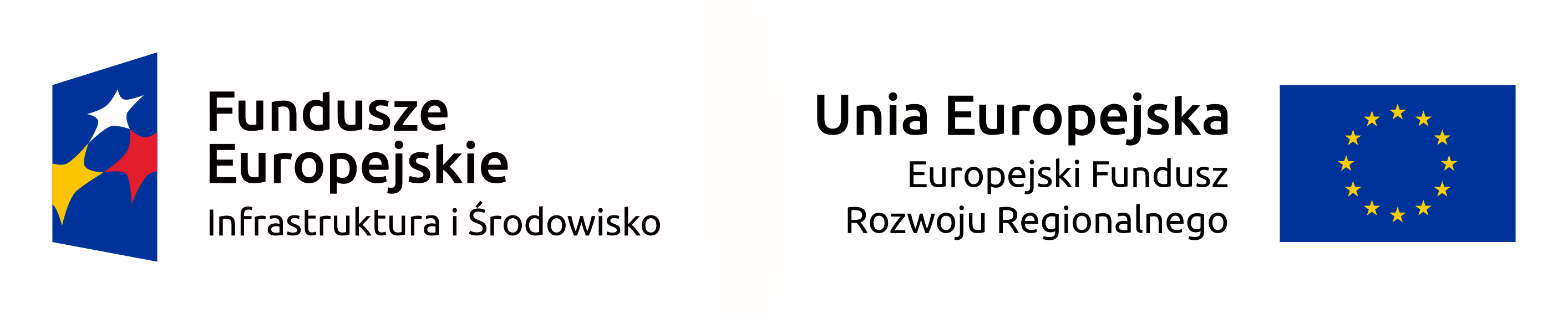 Nazwa oraz adres zamawiającego.Zespół Państwowych Szkół Muzycznych im. Fryderyka Chopina w Warszawieul. Bednarska 1100-310 Warszawae-mail: sekretariat@bednarska.art.plTryb udzielenia zamówienia.Postępowanie o udzielenie zamówienia prowadzone jest w trybie przetargu niegraniczonego  o wartości szacunkowej poniżej kwoty określonej w przepisach wydanych na podstawie art. 11 ust. 8 Pzp.Zamawiający informuje, iż na podstawie art. 24aa ustawy Pzp najpierw dokona oceny ofert, a następnie zbada czy wykonawca, którego oferta została oceniona jako najkorzystniejsza, nie podlega wykluczeniu oraz spełnia warunki udziału w postępowaniu.Opis przedmiotu zamówienia.Przedmiotem zamówienia jest rozbudowa Koncertowego Centrum Edukacji Muzycznej w Warszawie przy ul. Połczyńskiej 56, polegająca na budowie budynku Sali Koncertowej wraz z łącznikiem z istniejącą  częścią dydaktyczną oraz infrastrukturą i wyposażeniem.Roboty budowlane należy wykonać na podstawie dokumentacji projektowej na „Budowę Koncertowego Centrum Edukacji Muzycznej z infrastrukturą towarzyszącą – Sala Koncertowa” autorstwa An Archi Group z Gliwic z wyłączeniem robót objętych aneksem do projektu autorstwa arch. Dominiki Jackowski, Jackowski Studio ze Szczecina.Planuje się wykonanie budynku Sali Koncertowej w stanie niewykończonym, tj. bez wykańczania pomieszczeń na obecnym etapie realizacji.Z obecnego etapu realizacji wyłącza się następujące prace:- wykonania tynków wewnętrznych ścian i sufitów wraz z gładziami i malowaniem. - wykonania wykończenia podłóg. - wykonania okładzin schodów- wykonaniem osłon akustycznych - wykonania instalacji nagłaśniającej wraz z montażem urządzeń- wykonania instalacji oświetlenia scenicznego- wykonania sufitów podwieszanych- wykonania urządzenia zapadni- wykonania iluminacji elewacji - wykonania dekoracyjnego oświetlenia foye i Sali- wykonania i montażu mebli w foye oraz w studiu nagrań- dostawie i montażu sprzętu i nagłośnienia w studiu nagrań- montażu dźwigu towarowego do transportu instrumentów- wykonania instalacji klimatyzacji- wykonaniu okładziny elewacyjnej z blachy tytanowo – cynkowejPrace wyłączone z bieżącej realizacji opisane są szczegółowo w aneksie do projektu z grudnia 2017 roku.Szczegółowy zakres robót objętych umową określony jest w dokumentacji projektowej,   specyfikacjach technicznych wykonania i odbioru robót budowlanych oraz SIWZ. W przypadku wystąpienia rozbieżności pomiędzy różnymi częściami dokumentacji projektowej, specyfikacji technicznych lub Specyfikacji Istotnych Warunków Zamówienia obowiązywać będzie najszerszy zakres robót, z zastrzeżeniem robót wyłączonych z realizacji.UWAGA: Załączone przedmiary robót mają charakter pomocniczy. Podstawą do wyceny robót jest dokumentacja projektowa i STWiORB.Podstawowe warunki i wymagania dotyczące realizacji robót:Rozliczanie terminowo - rzeczowe i finansowe realizacji dokonywane będzie w oparciu o Harmonogram Rzeczowo – Finansowy sporządzony przez Wykonawcę. Zmiana Harmonogramu wymaga zgody Zamawiającego.Zakres robót określa dokumentacja projektowa. W przypadku rozbieżności w ustaleniach poszczególnych elementów dokumentacji projektowo-kosztorysowej obowiązuje zakres najszerszy i najkorzystniejszy dla Zamawiającego, przy czym szczegółowe jego ustalenie musi być dokonane pisemnie, wpisem do dziennika budowy.Zamawiający zabrania stosowania materiałów szkodliwych dla otoczenia. Materiały nie odpowiadające wymaganiom zostaną usunięte z terenu budowy na koszt Wykonawcy.Wykonawca  ma obowiązek zabezpieczenia składowanych materiałów, narzędzi i sprzętu przed zanieczyszczeniem, uszkodzeniem, kradzieżą, zagrożeniem dla osób postronnych.Sprzęt stanowiący własność Wykonawcy lub wynajęty powinien posiadać dopuszczenie do użytkowania – dokumenty potwierdzające ten fakt muszą być okazane na żądanie inspektora nadzoru.Wykonawca jest odpowiedzialny za pełną kontrolę robót i jakość materiałów użytych do realizacji zamówienia przez siebie i swoich podwykonawców. Inspektor nadzoru dopuści do użycia tylko te materiały, które posiadają certyfikat na znak bezpieczeństwa, wskazujący, że zapewniono zgodność z Polskimi Normami, aprobatami technicznymi oraz właściwymi przepisami i dokumentami technicznymi lub, które posiadają  deklaracje zgodności z Polską Normą lub aprobatą techniczną dla wyrobów dla których nie  ustanowiono Polskiej Normy. Szczegółowe rozwiązania materiałowe w dokumentacji projektowej, muszą być uzgadniane z Zamawiającym.Obowiązkiem wykonawcy będzie zapewnienie i przestrzeganie warunków bhp, zabezpieczenie interesów osób trzecich, naprawa ewentualnych szkód wyrządzonych w trakcie realizacji, ochrona mienia związanego z budową (materiały i sprzęt wykonawcy oraz mienie użytkownika).Wykonawca zobowiązany jest do zabezpieczenia placu budowy m.in. poprzez wydzielenie go odpowiednim ogrodzeniem od terenów ogólnie dostępnych.Przedstawicielem Zamawiającego na budowie będzie  inspektor nadzoru lub inspektorzy nadzoru. Wykonawca będzie miał obowiązek umożliwić inspektorowi lub inspektorom pełnienie obowiązków oraz udostępniać  dokumenty i informacje związane z robotami.Wraz z dokumentacją odbiorową wykonawca będzie zobowiązany do dostarczenia projektów powykonawczych z naniesionymi i aprobowanymi zmianami, warunków gwarancji, atestów, certyfikatów wraz z oświadczeniem o ich wbudowaniu, pomiarów i badań kontrolnych, decyzji organów odbierających obiekt zgodnie z art.56 Prawa Budowlanego oraz decyzji o pozwoleniu na użytkowanie obiektu.Wykonawca w żadnym przypadku nie może powoływać się na ewentualne pominięcie  niektórych robót w dostarczonych przez Zamawiającego przedmiarach, które mają jedynie charakter pomocniczy, a ich treść nie może być podstawą jakichkolwiek roszczeń. Podstawą zamówienia jest dokumentacja /którą Wykonawca przed złożeniem oferty powinien dokładnie przeanalizować/ i pozostałe dokumenty przetargowe tworzące SIWZ. Wykonawca zobowiązany jest zaplanować wszystkie czynności dla realizacji zamówienia, zgodnie z zasadami  sztuki budowlanej i obowiązującymi przepisami bez względu na to, czy czynności te /prace/ są odrębnie wymienione w jakimkolwiek dokumencie. Przyjmuje się, że zestawienie planowanych prac,  na podstawie którego zostało ustalone wynagrodzenie, sporządził Wykonawca . Przed złożeniem oferty Zamawiający zaleca wykonanie wizji w terenie. Wykonawca w ciągu 14 dni od podpisania umowy sprawdzi przekazaną przez Zamawiającego dokumentację projektową i zgłosi do Zamawiającego ewentualne braki /usterki/uchybieniaWykonawca zobowiązany jest do sporządzania miesięcznych raportów o postępie robót i przedkładania ich Inspektorowi nadzoruW przypadku rozbieżności co do zakresu robót określonych w poszczególnych częściach dokumentacji projektowej i pozostałych dokumentach przetargowych obowiązujący jest zakres najszerszy, chyba że Zamawiający w sposób jednoznaczny wyłączył określone roboty lub dostawy z zakresu objętego przetargiem.W przypadku, gdy w opisie przedmiotu zamówienia (dokumentacji, STWiORB itp.) określono jakikolwiek materiał, urządzenie lub wyrób poprzez podanie nazwy producenta lub w inny podobny sposób, który mógłby utrudniać uczciwą konkurencję, dopuszcza się dla tych materiałów, urządzeń lub wyrobów możliwość zastosowania rozwiązań równoważnych tzn. przy zachowaniu  nie gorszych parametrów niż przewidziane w projekcie. Każdorazowo zastosowanie rozwiązania zamiennego wymaga uzgodnienia z inspektorem nadzoru. Zmiany takie nie stanowią zmiany umowy. Wszelkie znaki towarowe, patenty lub pochodzenie użyte w niniejszej SIWZ winny być interpretowane jako definicje standardów i propozycje projektanta, na podstawie których dokonał on stosownych obliczeń, rozmieszczenia urządzeń itp, a nie jako nazwy konkretnych rozwiązań mających zastosowanie w projekcie i należy je odczytać z dopiskiem „lub równoważne” W przypadku zastosowania rozwiązania równoważnego powinno ono spełniać następujące warunki:Wszystkie urządzenia zastosowane w systemie równoważnym oraz system jako całość muszą być zaakceptowane przez inspektora nadzoru.  Na żądanie Zamawiającego Wykonawca ma obowiązek wykonać zamiennie obliczenia dokumentujące uzyskanie nie gorszych efektów niż w rozwiązaniu projektowym,Co najmniej 2 tygodnie przed rozpoczęciem montażu urządzeń Wykonawca przedstawi Zamawiającemu do akceptacji wykonaną przez uprawnionych projektantów dokumentację projektową o stopniu szczegółowości nie mniejszym niż dokumentacja projektowa załączona do SIWZ.W skład Specyfikacji Istotnych Warunków Zamówienia wchodzi pełna dokumentacja projektowa  w wersji elektronicznej. Specyfikacja Istotnych Warunków Zamówienia (SIWZ) dostępna jest w wersji elektronicznej w Biuletynie Informacji Publicznej na stronie internetowej: https://szkola.bednarska.art.pl/Zamawiający nie dopuszcza składania ofert częściowych.Nazwy i kody określone we Wspólnym Słowniku Zamówień: 45443000-4 Roboty elewacyjne45421000-4 Roboty w zakresie stolarki budowlanej45313100-5 Instalowanie wind45233200-1 Roboty w zakresie różnych nawierzchni45342000-6 Wznoszenie ogrodzeń45442120-4 Malowanie budowli i zakładanie okładzin ochronnych45410000-4 Tynkowanie45260000-7 Roboty w zakresie wykonywania pokryć i konstrukcji dachowych i inne podobne roboty specjalistyczne45332000-3 Roboty instalacyjne wodne i kanalizacyjne45311000-0 Roboty w zakresie okablowania oraz instalacji elektrycznych45331100-7 Instalowanie centralnego ogrzewania45331200-8 Instalowanie urządzeń wentylacyjnych i klimatyzacyjnych45223500-1 Konstrukcje z betonu zbrojonego45262210-6 Fundamentowanie45262350-9 Betonowanie bez zbrojenia45111200-0 Roboty w zakresie przygotowania terenu pod budowę i roboty ziemne45100000-8 Przygotowanie terenu pod budowę45200000-9 Roboty budowlane w zakresie wznoszenia konkretnych obiektów budowlanych lub ich części oraz roboty w zakresie inżynierii lądowej i wodnej45262500-6 Roboty murarskie i murowe45261000-4 Wykonywanie pokryć i konstrukcji dachowych oraz podobne roboty45400000-1 Roboty wykończeniowe w zakresie obiektów budowlanych45320000-6 Roboty izolacyjne45332200-5 Roboty instalacyjne hydrauliczne45332400-7 Roboty instalacyjne w zakresie urządzeń sanitarnych45332300-6 Roboty instalacyjne kanalizacyjne45310000-3 Roboty instalacyjne elektryczne45311000-0 Roboty w zakresie okablowania oraz instalacji elektrycznych45311100-1 Roboty w zakresie okablowania elektrycznego45311200-2 Roboty w zakresie instalacji elektrycznych45312000-7 Instalowanie systemów alarmowych i anten45314000-1 Instalowanie urządzeń telekomunikacyjnych45315300-1 Instalacje zasilania elektrycznego45315600-4 Instalacje niskiego napięcia45316000-5 Instalowanie systemów oświetleniowych i sygnalizacyjnych45262120-8 Wznoszenie rusztowań45314300-4 Instalowanie infrastruktury okablowania45315700-5 Instalowanie stacji rozdzielczych45310000-3 Roboty instalacyjne elektryczne45311200-2 Roboty w zakresie instalacji elektrycznych45316100-6 Instalowanie urządzeń oświetlenia zewnętrznego45312310-3 Ochrona odgromowa45312100-8 Instalowanie przeciwpożarowych systemów alarmowych32423000-4 Gniazda sieciowe32510000-1 Bezprzewodowy system telekomunikacyjny45314300-4 Instalowanie infrastruktury okablowania45311100-1 Roboty w zakresie okablowania elektrycznego35121700-5 Systemy alarmowe45316200-7 Instalowanie urządzeń sygnalizacyjnych45315100-9 Instalacyjne roboty elektrotechniczne45231300-8 Roboty budowlane w zakresie budowy wodociągów i rurociągów do odprowadzania ścieków45000000-7 Roboty budowlane45300000-0 Roboty instalacyjne w budynkachProjekt współfinansowany z Programu Operacyjnego Infrastruktura i Środowisko 2014 -2020, Priorytet VIII Ochrona Dziedzictwa kulturowego i rozwój zasobów kultury, Działanie 8.1. Ochrona Dziedzictwa kulturowego i rozwój zasobów kultury. POIS.08.01.00-00-1005/17Wartość zamówienia została ustalona na kwotę netto: 15.907.635,38 złRealizacja zamówienia podlega prawu polskiemu, w tym w szczególności ustawie z dnia  7 lipca 1994 r. Prawo budowlane (t.j. Dz.U. z 2016 r. poz. 290 ze zm.), ustawie z dnia 29 stycznia 2004 r. Prawo zamówień publicznych (t.j. Dz. U. z 2017, poz. 1579 ze zm.) i ustawie z dnia 23 kwietnia 1964 r. kodeks cywilny (t.j. Dz. U. z 2016 r. poz. 38021). UWAGA: Umowa z wybranym Wykonawcą zostanie zawarta po podpisaniu aneksu do umowy o dofinansowanie z Instytucją Pośredniczącą.Wymagania, o których mowa w art. 29 ust. 3a Pzp.Zamawiający wymaga, by czynności polegające na faktycznym wykonywaniu robót budowlanych lub  montażowych o ile nie będą wykonywane przez daną osobę w ramach prowadzonej przez nią działalności gospodarczej, były wykonywane przez osoby zatrudnione (przez Wykonawcę lub podwykonawcę) na podstawie umowy o pracę.W trakcie realizacji zamówienia Zamawiający uprawniony jest do wykonywania czynności kontrolnych wobec wykonawcy odnośnie spełniania przez wykonawcę lub podwykonawcę wymogu zatrudnienia na podstawie umowy o pracę osób wykonujących wskazane w punkcie 1 czynności. Zamawiający uprawniony jest w szczególności do: żądania oświadczeń i dokumentów w zakresie potwierdzenia spełniania ww. wymogów i dokonywania ich oceny,żądania wyjaśnień w przypadku wątpliwości w zakresie potwierdzenia spełniania ww. wymogów,przeprowadzania kontroli na miejscu wykonywania świadczenia.W trakcie realizacji zamówienia na każde wezwanie zamawiającego w wyznaczonym w tym wezwaniu terminie wykonawca przedłoży zamawiającemu wskazane poniżej dowody w celu potwierdzenia spełnienia wymogu zatrudnienia na podstawie umowy o pracę przez wykonawcę lub podwykonawcę osób wykonujących wskazane w punkcie 1 czynności w trakcie realizacji zamówienia:1)	oświadczenie wykonawcy lub podwykonawcy o zatrudnieniu na podstawie umowy o pracę osób wykonujących czynności, których dotyczy wezwanie zamawiającego. Oświadczenie to musi zawierać w szczególności: dokładne określenie podmiotu składającego oświadczenie, datę złożenia oświadczenia, wskazanie, że objęte wezwaniem czynności wykonują osoby zatrudnione na podstawie umowy o pracę wraz ze wskazaniem liczby tych osób, rodzaju umowy o pracę i wymiaru etatu oraz podpis osoby uprawnionej do złożenia oświadczenia w imieniu wykonawcy lub podwykonawcy;2)	poświadczoną za zgodność z oryginałem odpowiednio przez wykonawcę lub podwykonawcę kopię umowy/umów o pracę osób wykonujących w trakcie realizacji zamówienia czynności, których dotyczy ww. oświadczenie wykonawcy lub podwykonawcy (wraz z dokumentem regulującym zakres obowiązków, jeżeli został sporządzony). Kopia umowy/umów powinna zostać zanonimizowana w sposób zapewniający ochronę danych osobowych pracowników, zgodnie z przepisami ustawy z dnia 29 sierpnia 1997 r. o ochronie danych osobowych (tj. w szczególności bez adresów, nr PESEL pracowników). Informacje takie jak: imię i nazwisko, data zawarcia umowy, rodzaj umowy o pracę i wymiar etatu powinny być możliwe do zidentyfikowania;3)	zaświadczenie właściwego oddziału ZUS, potwierdzające opłacanie przez wykonawcę lub podwykonawcę składek na ubezpieczenia społeczne i zdrowotne z tytułu zatrudnienia na podstawie umów o pracę za ostatni okres rozliczeniowy.4. Z tytułu niespełnienia przez wykonawcę lub podwykonawcę wymogu zatrudnienia na podstawie umowy o pracę osób wykonujących wskazane w punkcie 1 czynności zamawiający przewiduje sankcję w postaci obowiązku zapłaty przez wykonawcę kary umownej w wysokości określonej w § 9 Umowy. Niezłożenie przez wykonawcę w wyznaczonym przez zamawiającego terminie żądanych przez zamawiającego dowodów w celu potwierdzenia spełnienia przez wykonawcę lub podwykonawcę wymogu zatrudnienia na podstawie umowy o pracę traktowane będzie jako niespełnienie przez wykonawcę lub podwykonawcę wymogu zatrudnienia na podstawie umowy o pracę osób wykonujących wskazane w punkcie 1 czynności. 5. W przypadku uzasadnionych wątpliwości co do przestrzegania prawa pracy przez wykonawcę lub podwykonawcę, zamawiający może zwrócić się o przeprowadzenie kontroli przez Państwową Inspekcję Pracy.Termin wykonania zamówienia.Termin zakończenia robót budowlanych ustala się na  30.09.2020 r. Termin zakończenia robót budowlanych rozumiany jest jako data zgłoszenia Zamawiającemu gotowości do odbioru końcowego wraz z kompletną dokumentacją odbiorową potwierdzoną przez Inspektora nadzoru wraz z wnioskiem o pozwolenie na użytkowanie obiektu.  Termin zakończenia realizacji zamówienia do dnia 30.10.2020 r. Termin zakończenia realizacji zamówienia rozumiany jest jako data uzyskania pozwolenia na użytkowanie i podpisania protokołu odbioru końcowego.    5. Warunki udziału w postępowaniu oraz braku podstaw wykluczenia. O udzielenie zamówienia mogą ubiegać się wykonawcy, którzy:nie podlegają wykluczeniu w okolicznościach, o których mowa w art. 24 ust. 1 i 5 Pzp (pkt 5.4. i 5.5. SIWZ);spełniają warunki udziału w postępowaniu określone przez zamawiającego w ogłoszeniu o zamówieniu i SIWZ.Warunki udziału w postępowaniu.O udzielenie zamówienia mogą ubiegać się wykonawcy, którzy spełniają warunki udziału w postępowaniu, dotyczące:kompetencji lub uprawnień do prowadzenia określonej działalności zawodowej, o ile wynika to z odrębnych przepisów, sytuacji ekonomicznej lub finansowej, zdolności technicznej lub zawodowejokreślone przez zamawiającego w ogłoszeniu o zamówieniu i SIWZ.25) Art. 22 zmieniony przez art. 1 pkt 1 ustawy z dnia 5 listopada 2009 r. (Dz.U.09.206.1591) zmieniającej nin. ustawę z dniem 22 grudnia 2009 r.Wykonawcy mogą wspólnie ubiegać się o udzielenie zamówienia. Wykonawcy wspólnie ubiegający się o udzielenie zamówienia ustanawiają pełnomocnika do reprezentowania ich w postępowaniu o udzielenie zamówienia albo reprezentowania w postępowaniu i zawarcia umowy w sprawie zamówienia publicznego.Przepisy dotyczące wykonawcy stosuje się odpowiednio do wykonawców wspólnie ubiegających się o udzielenie zamówienia. Określenie warunków udziału w postępowaniu.Zamawiający nie określa warunku udziału w postępowaniu, o którym mowa w pkt 5.2.1. lit. a) SIWZ.Wykonawca spełni warunek udziału w postępowaniu dotyczący sytuacji ekonomicznej lub finansowej, o którym mowa w pkt 5.2.1. lit. b) SIWZ, jeżeli wykaże, że:posiada środki finansowe lub zdolność kredytową w wysokości 4.000.000,00 PLNposiada ubezpieczenie odpowiedzialności cywilnej w zakresie prowadzonej działalności związanej z przedmiotem zamówienia na sumę gwarancyjną nie mniejszą niż 4.000.000,00 PLNWykonawca spełni warunek dotyczący zdolności technicznej lub zawodowej, o którym mowa w pkt 5.2.1. lit. c) SIWZ, jeżeli wykaże, że:wykonał w okresie ostatnich 5 lat przed upływem terminu składania ofert, a jeżeli okres prowadzenia działalności jest krótszy - w tym okresie, co najmniej jedną robotę budowlaną polegającą na budowie, rozbudowie lub przebudowie minimum jednego budynku dla którego uzyskano również pozwolenie na użytkowanie o kubaturze tego budynku co najmniej 10.000 m³ i  o wartości nie mniejszej niż 10.000.000 PLN brutto,dysponuje lub będzie dysponował osobami skierowanymi przez wykonawcę do realizacji zamówienia publicznego, posiadającymi następujące kwalifikacje:Kierownik Budowy posiadający: uprawnienia budowlane do kierowania robotami budowlanymi bez ograniczeń w specjalności konstrukcyjno-budowlanej lub równoważne wydane na podstawie wcześniej obowiązujących przepisów,co najmniej 5-letnie doświadczenie zawodowe, w tym co najmniej 2-letnie doświadczenie zawodowe jako Kierownik Budowy,doświadczenie w pełnieniu funkcji Kierownika Budowy przy budowie, rozbudowie lub przebudowie co najmniej jednego budynku dla którego uzyskano również pozwolenie na użytkowanie o kubaturze tego budynku co najmniej 10.000 m³ i  o wartości nie mniejszej niż 10.000.000 PLN brutto.Kierownik robót konstrukcyjno-budowlanych posiadający:uprawnienia budowlane do kierowania robotami budowlanymi bez ograniczeń w specjalności konstrukcyjno-budowlanej lub równoważne wydane na podstawie wcześniej obowiązujących przepisów,co najmniej 5-letnie doświadczenie zawodowe na stanowisku Kierownika robót konstrukcyjno - budowlanych.Kierownik robót sanitarnych posiadający:uprawnienia budowlane do kierowania robotami budowlanymi bez ograniczeń w specjalności instalacyjnej w zakresie sieci, instalacji i urządzeń cieplnych, wentylacyjnych, gazowych, wodociągowych i kanalizacyjnych lub równoważne wydane na podstawie wcześniej obowiązujących przepisów,co najmniej 2-letnie doświadczenie zawodowe na stanowisku Kierownika robót sanitarnych.Kierownik robót elektrycznych i elektroenergetycznych posiadający:uprawnienia budowlane do kierowania robotami budowlanymi bez ograniczeń w specjalności instalacyjnej w zakresie sieci, instalacji i urządzeń elektrycznych i elektroenergetycznych lub równoważne wydane na podstawie wcześniej obowiązujących przepisów, co najmniej 2-letnie doświadczenie zawodowe na stanowisku Kierownika robót elektrycznych i elektroenergetycznych.UWAGA: Wykonawca nie może wskazać innej osoby na stanowisko Kierownika Budowy w celu potwierdzenia spełniania warunku, o którym mowa w pkt 5.3.3 b) SIWZ powyżej oraz innej osoby na stanowisko Kierownika Budowy na potrzeby oceny w kryterium Doświadczenie personelu Wykonawcy, o którym mowa w pkt 15.3 SIWZ (osoba Kierownika Budowy wskazana na potwierdzenie warunku jest osobą ocenianą w kryterium). W przypadku gdy Wykonawca wskaże inną osobę – otrzyma 0 pkt w ramach kryterium Doświadczenie personelu Wykonawcy.  Zamawiający, określając wymogi dla osoby w zakresie posiadanych uprawnień budowlanych, dopuszcza odpowiadające im uprawnienia budowlane, które zostały wydane na podstawie wcześniej obowiązujących przepisów oraz odpowiadające im uprawnienia wydane obywatelom państw Europejskiego Obszaru Gospodarczego oraz Konfederacji Szwajcarskiej, z zastrzeżeniem art. 12a oraz innych przepisów ustawy Prawo budowlane (Dz. U. z 2016 r., poz. 290 z późn. zm.), a także ustawy z dnia 22 grudnia 2015r. o zasadach uznawania kwalifikacji zawodowych nabytych w państwach członkowskich Unii Europejskiej (Dz. U. z 2016 r. poz. 65).Wykonawca może w celu potwierdzenia spełniania warunków udziału w postępowaniu, w stosownych sytuacjach oraz w odniesieniu do konkretnego zamówienia, lub jego części, polegać na zdolnościach technicznych lub zawodowych lub sytuacji finansowej lub ekonomicznej innych podmiotów, niezależnie od charakteru prawnego łączących go z nim stosunków prawnych. Wykonawca, który polega na zdolnościach lub sytuacji innych podmiotów, musi udowodnić zamawiającemu, że realizując zamówienie, będzie dysponował niezbędnymi zasobami tych podmiotów, w szczególności przedstawiając zobowiązanie tych podmiotów do oddania mu do dyspozycji niezbędnych zasobów na potrzeby realizacji zamówienia. Zamawiający ocenia, czy udostępniane wykonawcy przez inne podmioty zdolności techniczne lub zawodowe lub ich sytuacja finansowa lub ekonomiczna, pozwalają na wykazanie przez wykonawcę spełniania warunków udziału w postępowaniu oraz bada, czy nie zachodzą wobec tego podmiotu podstawy wykluczenia, o których mowa w art. 24 ust. 1 pkt 13-22 i ust. 5 Pzp.Wykonawca, który polega na sytuacji finansowej lub ekonomicznej innych podmiotów, odpowiada solidarnie z podmiotem, który zobowiązał się do udostępnienia zasobów, za szkodę poniesioną przez zamawiającego powstałą wskutek nieudostępnienia tych zasobów, chyba że za nieudostępnienie zasobów nie ponosi winy.Jeżeli zdolności techniczne lub zawodowe lub sytuacja ekonomiczna lub finansowa, podmiotu, o którym mowa w pkt 5.3.4. SIWZ, nie potwierdzają spełnienia przez wykonawcę warunków udziału w postępowaniu lub zachodzą wobec tych podmiotów podstawy wykluczenia, zamawiający żąda, aby wykonawca w terminie określonym przez zamawiającego:zastąpił ten podmiot innym podmiotem lub podmiotami lubzobowiązał się do osobistego wykonania odpowiedniej części zamówienia, jeżeli wykaże zdolności techniczne lub zawodowe lub sytuację finansową lub ekonomiczną, o których mowa w pkt pkt 5.3.2. oraz 5.3.3. SIWZ.W celu oceny, czy wykonawca polegając na zdolnościach lub sytuacji innych podmiotów na zasadach określonych w art. 22a Pzp, będzie dysponował niezbędnymi zasobami w stopniu umożliwiającym należyte wykonanie zamówienia publicznego oraz oceny, czy stosunek łączący wykonawcę z tymi podmiotami gwarantuje rzeczywisty dostęp do ich zasobów, zamawiający może żądać dokumentów, które określają w szczególności:zakres dostępnych wykonawcy zasobów innego podmiotu;sposób wykorzystania zasobów innego podmiotu, przez wykonawcę, przy wykonywaniu zamówienia publicznego;zakres i okres udziału innego podmiotu przy wykonywaniu zamówienia publicznego;czy podmiot, na zdolnościach którego wykonawca polega w odniesieniu do warunków udziału w postępowaniu dotyczących wykształcenia, kwalifikacji zawodowych lub doświadczenia, zrealizuje roboty budowlane, których wskazane zdolności dotyczą.Zamawiający żąda od wykonawcy, który polega na zdolnościach lub sytuacji innych podmiotów na zasadach określonych w art. 22a Pzp, przedstawienia w odniesieniu do tych podmiotów dokumentów wymienionych w pkt 6.5. ppkt 1-9 SIWZ.Wykonawca, który powołuje się na zasoby innych podmiotów, w celu wykazania braku istnienia wobec nich podstaw do wykluczenia oraz spełniania, w zakresie, w jakim powołuje się na ich zasoby, warunków udziału w postępowaniu zamieszcza informacje o tych podmiotach w oświadczeniach o spełnianiu warunków udziału w postępowaniu oraz nie podleganiu wykluczeniu z postępowania (odpowiednio Załącznik nr 2 i nr 3 do SIWZ).5.4. 	Zgodnie z art. 24 ust. 1 Pzp z postępowania o udzielenie zamówienia wyklucza się:wykonawcę, który nie wykazał spełniania warunków udziału w postępowaniu lub nie wykazał braku podstaw wykluczenia;wykonawcę będącego osobą fizyczną, którego prawomocnie skazano za przestępstwo:o którym mowa w art. 165a, art. 181-188, art. 189a, art. 218-221, art. 228-230a, art. 250a, art. 258 lub art. 270-309 ustawy z dnia 6 czerwca 1997 r. - Kodeks karny (Dz. U. poz. 553, z późn. zm.) lub art. 46 lub art. 48 ustawy z dnia 25 czerwca 2010 r. o sporcie (Dz. U. z 2016 r. poz. 176),o charakterze terrorystycznym, o którym mowa w art. 115 § 20 ustawy z dnia 6 czerwca 1997 r. - Kodeks karny,skarbowe,o którym mowa w art. 9 lub art. 10 ustawy z dnia 15 czerwca 2012 r. o skutkach powierzania wykonywania pracy cudzoziemcom przebywającym wbrew przepisom na terytorium Rzeczypospolitej Polskiej (Dz. U. poz. 769);wykonawcę, jeżeli urzędującego członka jego organu zarządzającego lub nadzorczego, wspólnika spółki w spółce jawnej lub partnerskiej albo komplementariusza w spółce komandytowej lub komandytowo-akcyjnej lub prokurenta prawomocnie skazano za przestępstwo, o którym mowa w pkt 5.4. ppkt 2) SIWZ; wykonawcę, wobec którego wydano prawomocny wyrok sądu lub ostateczną decyzję administracyjną o zaleganiu z uiszczeniem podatków, opłat lub składek na ubezpieczenia społeczne lub zdrowotne, chyba że wykonawca dokonał płatności należnych podatków, opłat lub składek na ubezpieczenia społeczne lub zdrowotne wraz z odsetkami lub grzywnami lub zawarł wiążące porozumienie w sprawie spłaty tych należności;wykonawcę, który w wyniku zamierzonego działania lub rażącego niedbalstwa wprowadził zamawiającego w błąd przy przedstawieniu informacji, że nie podlega wykluczeniu, spełnia warunki udziału w postępowaniu lub który zataił te informacje lub nie jest w stanie przedstawić wymaganych dokumentów;wykonawcę, który w wyniku lekkomyślności lub niedbalstwa przedstawił informacje wprowadzające w błąd zamawiającego, mogące mieć istotny wpływ na decyzje podejmowane przez zamawiającego w postępowaniu o udzielenie zamówienia;wykonawcę, który bezprawnie wpływał lub próbował wpłynąć na czynności zamawiającego lub pozyskać informacje poufne, mogące dać mu przewagę w postępowaniu o udzielenie zamówienia;wykonawcę, który brał udział w przygotowaniu postępowania o udzielenie zamówienia lub którego pracownik, a także osoba wykonująca pracę na podstawie umowy zlecenia, o dzieło, agencyjnej lub innej umowy o świadczenie usług, brał udział w przygotowaniu takiego postępowania, chyba że spowodowane tym zakłócenie konkurencji może być wyeliminowane w inny sposób niż przez wykluczenie wykonawcy z udziału w postępowaniu;wykonawcę, który z innymi wykonawcami zawarł porozumienie mające na celu zakłócenie konkurencji między wykonawcami w postępowaniu o udzielenie zamówienia, co zamawiający jest w stanie wykazać za pomocą stosownych środków dowodowych;wykonawcę będącego podmiotem zbiorowym, wobec którego sąd orzekł zakaz ubiegania się o zamówienia publiczne na podstawie ustawy z dnia 28 października 2002 r. o odpowiedzialności podmiotów zbiorowych za czyny zabronione pod groźbą kary (Dz. U. z 2015 r. poz. 1212, 1844 i 1855 oraz z 2016 r. poz. 437 i 544);wykonawcę, wobec którego orzeczono tytułem środka zapobiegawczego zakaz ubiegania się o zamówienia publiczne;wykonawców, którzy należąc do tej samej grupy kapitałowej, w rozumieniu ustawy z dnia 16 lutego 2007 r. o ochronie konkurencji i konsumentów (Dz. U. z 2015 r. poz. 184, 1618 i 1634), złożyli odrębne oferty, oferty częściowe lub wnioski o dopuszczenie do udziału w postępowaniu, chyba że wykażą, że istniejące między nimi powiązania nie prowadzą do zakłócenia konkurencji w postępowaniu o udzielenie zamówienia.5.5.	Na podstawie art. 24 ust. 5 Pzp z postępowania o udzielenie zamówienia zamawiający wyklucza również wykonawcę:1)	w stosunku do którego otwarto likwidację, w zatwierdzonym przez sąd układzie w postępowaniu restrukturyzacyjnym jest przewidziane zaspokojenie wierzycieli przez likwidację jego majątku lub sąd zarządził likwidację jego majątku w trybie art. 332 ust. 1 ustawy z dnia 15 maja 2015 r. - Prawo restrukturyzacyjne (Dz. U. z 2015 r. poz. 978, 1259, 1513, 1830 i 1844 oraz z 2016 r. poz. 615) lub którego upadłość ogłoszono, z wyjątkiem wykonawcy, który po ogłoszeniu upadłości zawarł układ zatwierdzony prawomocnym postanowieniem sądu, jeżeli układ nie przewiduje zaspokojenia wierzycieli przez likwidację majątku upadłego, chyba że sąd zarządził likwidację jego majątku w trybie art. 366 ust. 1 ustawy z dnia 28 lutego 2003 r. - Prawo upadłościowe (Dz. U. z 2015 r. poz. 233, 978, 1166, 1259 i 1844 oraz z 2016 r. poz. 615); 2)	który w sposób zawiniony poważnie naruszył obowiązki zawodowe, co podważa jego uczciwość, w szczególności gdy wykonawca w wyniku zamierzonego działania lub rażącego niedbalstwa nie wykonał lub nienależycie wykonał zamówienie, co zamawiający jest w stanie wykazać za pomocą stosownych środków dowodowych;3)	jeżeli wykonawca lub osoby, o których mowa w art. 24 ust. 1 pkt 14 Pzp, uprawnione do reprezentowania wykonawcy pozostają w relacjach określonych w art. 17 ust. 1 pkt 2-4 Pzp z: a)	zamawiającym, b)	osobami uprawnionymi do reprezentowania zamawiającego, t.j. Paweł Skrzypek c)	członkami komisji przetargowej, t.j. Zbigniew Gołos, Dorota Szpalerska, Piotr Jagórad)	osobami, które złożyły oświadczenie, o którym mowa w art. 17 ust. 2a Pzpchyba że jest możliwe zapewnienie bezstronności po stronie zamawiającego w inny sposób niż przez wykluczenie wykonawcy z udziału w postępowaniu;4)	który, z przyczyn leżących po jego stronie, nie wykonał albo nienależycie wykonał w istotnym stopniu wcześniejszą umowę w sprawie zamówienia publicznego lub umowę koncesji, zawartą z zamawiającym, o którym mowa w art. 3 ust. 1 pkt 1-4 Pzp, co doprowadziło do rozwiązania umowy lub zasądzenia odszkodowania; 5)	będącego osobą fizyczną, którego prawomocnie skazano za wykroczenie przeciwko prawom pracownika lub wykroczenie przeciwko środowisku, jeżeli za jego popełnienie wymierzono karę aresztu, ograniczenia wolności lub karę grzywny nie niższą niż 3000 złotych; 6)	jeżeli urzędującego członka jego organu zarządzającego lub nadzorczego, wspólnika spółki w spółce jawnej lub partnerskiej albo komplementariusza w spółce komandytowej lub komandytowo-akcyjnej lub prokurenta prawomocnie skazano za wykroczenie, o którym mowa w pkt 5; 7)	wobec którego wydano ostateczną decyzję administracyjną o naruszeniu obowiązków wynikających z przepisów prawa pracy, prawa ochrony środowiska lub przepisów o zabezpieczeniu społecznym, jeżeli wymierzono tą decyzją karę pieniężną nie niższą niż 3000 złotych; 8)	który naruszył obowiązki dotyczące płatności podatków, opłat lub składek na ubezpieczenia społeczne lub zdrowotne, co zamawiający jest w stanie wykazać za pomocą stosownych środków dowodowych, z wyjątkiem przypadku, o którym mowa w art. 24 ust. 1 pkt 15 Pzp, chyba że wykonawca dokonał płatności należnych podatków, opłat lub składek na ubezpieczenia społeczne lub zdrowotne wraz z odsetkami lub grzywnami lub zawarł wiążące porozumienie w sprawie spłaty tych należności.Wykaz oświadczeń lub dokumentów, potwierdzających spełnianie warunków udziału w postępowaniu oraz brak podstaw wykluczenia.W celu potwierdzenia spełniania warunku dotyczącego sytuacji ekonomicznej lub finansowej określonego w pkt 5.3.2. SIWZ zamawiający żąda od wykonawcy:informacji banku lub spółdzielczej kasy oszczędnościowo-kredytowej potwierdzającej wysokość posiadanych środków finansowych lub zdolność kredytową wykonawcy, w okresie nie wcześniejszym niż 1 miesiąc przed upływem terminu składania ofert.dokumentu potwierdzającego, że Wykonawca jest ubezpieczony od odpowiedzialności cywilnej, w wysokości wskazanej w punkcie 5.3.2.b) powyżej, w zakresie prowadzonej działalności związanej z przedmiotem zamówienia.  Jeżeli z uzasadnionej przyczyny wykonawca nie może złożyć dokumentów dotyczących sytuacji finansowej lub ekonomicznej wymaganych przez zamawiającego, może złożyć inny dokument, który w wystarczający sposób potwierdza spełnianie opisanego przez zamawiającego warunku udziału w postępowaniu.  W celu potwierdzenia spełniania warunku dotyczącego zdolności technicznej lub zawodowej określonego w pkt 5.3.3. SIWZ zamawiający żąda od wykonawcy:wykazu robót budowlanych wykonanych nie wcześniej niż w okresie ostatnich 5 lat przed upływem terminu składania ofert, a jeżeli okres prowadzenia działalności jest krótszy – w tym okresie, wraz z podaniem ich rodzaju, wartości, daty, miejsca wykonania i podmiotów, na rzecz których roboty te zostały wykonane, z załączeniem dowodów określających czy te roboty budowlane zostały wykonane należycie, w szczególności informacji o tym czy roboty  zostały wykonane zgodnie z przepisami prawa budowlanego i prawidłowo ukończone, przy czym dowodami, o których mowa, są referencje bądź inne dokumenty wystawione przez podmiot, na rzecz którego roboty budowlane były wykonywane, a jeżeli z uzasadnionej przyczyny o obiektywnym charakterze wykonawca nie jest w stanie uzyskać tych dokumentów - inne dokumenty (wzór wykazu zawarty jest w Załączniku nr 4 do SIWZ). wykazu osób, skierowanych przez wykonawcę do realizacji zamówienia publicznego, odpowiedzialnych za kierowanie robotami budowlanymi, wraz z informacjami na temat ich kwalifikacji zawodowych, doświadczenia i wykształcenia niezbędnych do wykonania zamówienia publicznego, a także zakresu wykonywanych przez nie czynności oraz informacją o podstawie do dysponowania tymi osobami (wzór wykazu zawarty jest w załączniku nr 5 do SIWZ.Jeżeli w dokumentach składanych w celu potwierdzenia spełniania warunków udziału w postępowaniu, kwoty będą wyrażane w walucie obcej, kwoty te zostaną przeliczone na PLN wg średniego kursu PLN w stosunku do walut obcych ogłaszanego przez Narodowy Bank Polski (Tabela A kursów średnich walut obcych) w dniu opublikowania ogłoszenia o zamówieniu w Dzienniku Urzędowym Unii Europejskiej.W celu potwierdzenia braku podstaw wykluczenia wykonawcy z udziału w postępowaniu zamawiający żąda następujących dokumentów:informacji z Krajowego Rejestru Karnego w zakresie określonym w art. 24 ust. 1 pkt 13, 14 i 21 Pzp oraz, odnośnie skazania za wykroczenie na karę aresztu, w zakresie określonym przez zamawiającego na podstawie art. 24 ust. 5 pkt 5 i 6 Pzp, wystawionej nie wcześniej niż 6 miesięcy przed upływem terminu składania ofert;zaświadczenia właściwego naczelnika urzędu skarbowego potwierdzającego, że wykonawca nie zalega z opłacaniem podatków, wystawionego nie wcześniej niż 3 miesiące przed upływem terminu składania ofert, lub innego dokumentu potwierdzającego, że wykonawca zawarł porozumienie z właściwym organem podatkowym w sprawie spłat tych należności wraz z ewentualnymi odsetkami lub grzywnami, w szczególności uzyskał przewidziane prawem zwolnienie, odroczenie lub rozłożenie na raty zaległych płatności lub wstrzymanie w całości wykonania decyzji właściwego organu;zaświadczenia właściwej terenowej jednostki organizacyjnej Zakładu Ubezpieczeń Społecznych lub Kasy Rolniczego Ubezpieczenia Społecznego albo innego dokumentu potwierdzającego, że wykonawca nie zalega z opłacaniem składek na ubezpieczenia społeczne lub zdrowotne, wystawionego nie wcześniej niż 3 miesiące przed upływem terminu składania ofert, lub innego dokumentu potwierdzającego, że wykonawca zawarł porozumienie z właściwym organem w sprawie spłat tych należności wraz z ewentualnymi odsetkami lub grzywnami, w szczególności uzyskał przewidziane prawem zwolnienie, odroczenie lub rozłożenie na raty zaległych płatności lub wstrzymanie w całości wykonania decyzji właściwego organu;odpisu z właściwego rejestru lub z centralnej ewidencji i informacji o działalności gospodarczej, jeżeli odrębne przepisy wymagają wpisu do rejestru lub ewidencji, w celu potwierdzenia braku podstaw wykluczenia na podstawie art. 24 ust. 5 pkt 1 Pzp;oświadczenia wykonawcy o braku wydania wobec niego prawomocnego wyroku sądu lub ostatecznej decyzji administracyjnej o zaleganiu z uiszczaniem podatków, opłat lub składek na ubezpieczenia społeczne lub zdrowotne albo - w przypadku wydania takiego wyroku lub decyzji - dokumentów potwierdzających dokonanie płatności tych należności wraz z ewentualnymi odsetkami lub grzywnami lub zawarcie wiążącego porozumienia w sprawie spłat tych należności (wzór dokumentu zawarty jest w załączniku nr 7 do SIWZ);oświadczenia wykonawcy o braku orzeczenia wobec niego tytułem środka zapobiegawczego zakazu ubiegania się o zamówienia publiczne (wzór dokumentu zawarty jest w załączniku nr 7 do SIWZ);oświadczenia wykonawcy o braku wydania prawomocnego wyroku sądu skazującego za wykroczenie na karę ograniczenia wolności lub grzywny w zakresie określonym przez zamawiającego na podstawie art. 24 ust. 5 pkt 5 i 6 Pzp (wzór dokumentu zawarty jest w załączniku nr 7 do SIWZ);oświadczenia wykonawcy o braku wydania wobec niego ostatecznej decyzji administracyjnej o naruszeniu obowiązków wynikających z przepisów prawa pracy, prawa ochrony środowiska lub przepisów o zabezpieczeniu społecznym w zakresie określonym przez zamawiającego na podstawie art. 24 ust. 5 pkt 7 Pzp (wzór dokumentu zawarty jest w załączniku nr 7 do SIWZ);oświadczenia wykonawcy o niezaleganiu z opłacaniem podatków i opłat lokalnych, o których mowa w ustawie z dnia 12 stycznia 1991 r. o podatkach i opłatach lokalnych (Dz. U. z 2016 r. poz. 716) (wzór dokumentu zawarty jest w załączniku nr 7 do SIWZ),oświadczenia wykonawcy o przynależności albo braku przynależności do tej samej grupy kapitałowej co inny wykonawca, który złożył odrębną ofertę; w przypadku przynależności do tej samej grupy kapitałowej wykonawca może złożyć wraz z oświadczeniem dokumenty bądź informacje potwierdzające, że powiązania z innym wykonawcą nie prowadzą do zakłócenia konkurencji w postępowaniu. (wzór dokumentu zawarty jest w załączniku nr 6 do SIWZ),Zgodnie z art. 24 ust. 11 Pzp wykonawca, w terminie 3 dni od zamieszczenia na stronie internetowej informacji dotyczących kwoty, jaką zamawiający zamierza przeznaczyć na sfinansowanie zamówienia, firm oraz adresów wykonawców, którzy złożyli oferty w terminie, ceny, terminu wykonania zamówienia, okresu gwarancji i warunków płatności zawartych w ofertach, przekazuje zamawiającemu oświadczenie o przynależności lub braku przynależności do tej samej grupy kapitałowej, o której mowa w art. 24 ust. 1 pkt 23 Pzp. Wraz ze złożeniem oświadczenia, wykonawca może przedstawić dowody, że powiązania z innym wykonawcą nie prowadzą do zakłócenia konkurencji w postępowaniu o udzielenie zamówienia. Wzór oświadczenia o przynależności lub braku przynależności do tej samej grupy kapitałowej, o której mowa w art. 24 ust. 1 pkt 23 Pzp stanowi Załącznik nr 6 do SIWZ.Jeżeli wykonawca ma siedzibę lub miejsce zamieszkania poza terytorium Rzeczypospolitej Polskiej, zamiast dokumentów, o których mowa w pkt 6.5. SIWZ: ppkt 1 - składa informację z odpowiedniego rejestru albo, w przypadku braku takiego rejestru, inny równoważny dokument wydany przez właściwy organ sądowy lub administracyjny kraju, w którym wykonawca ma siedzibę lub miejsce zamieszkania lub miejsce zamieszkania ma osoba, której dotyczy informacja albo dokument, w zakresie określonym w art. 24 ust. 1 pkt 13, 14 i 21 oraz ust. 5 pkt 5 i 6 Pzp;ppkt 2-4 - składa dokument lub dokumenty wystawione w kraju, w którym wykonawca ma siedzibę lub miejsce zamieszkania, potwierdzające odpowiednio, że:nie zalega z opłacaniem podatków, opłat, składek na ubezpieczenie społeczne lub zdrowotne albo że zawarł porozumienie z właściwym organem w sprawie spłat tych należności wraz z ewentualnymi odsetkami lub grzywnami, w szczególności uzyskał przewidziane prawem zwolnienie, odroczenie lub rozłożenie na raty zaległych płatności lub wstrzymanie w całości wykonania decyzji właściwego organu,nie otwarto jego likwidacji ani nie ogłoszono upadłości.Dokumenty, o których mowa w pkt 6.7. ppkt 1 i ppkt 2 lit. b) SIWZ, powinny być wystawione nie wcześniej niż 6 miesięcy przed upływem terminu składania ofert albo wniosków o dopuszczenie do udziału w postępowaniu. Dokument, o którym mowa w pkt 6.7. ppkt 2 lit. a) SIWZ, powinien być wystawiony nie wcześniej niż 3 miesiące przed upływem tego terminu.Jeżeli w kraju, w którym wykonawca ma siedzibę lub miejsce zamieszkania lub miejsce zamieszkania ma osoba, której dokument dotyczy, nie wydaje się dokumentów, o których mowa w pkt 6.7. SIWZ, zastępuje się je dokumentem zawierającym odpowiednio oświadczenie wykonawcy, ze wskazaniem osoby albo osób uprawnionych do jego reprezentacji, lub oświadczenie osoby, której dokument miał dotyczyć, złożone przed notariuszem lub przed organem sądowym, administracyjnym albo organem samorządu zawodowego lub gospodarczego właściwym ze względu na siedzibę lub miejsce zamieszkania wykonawcy lub miejsce zamieszkania tej osoby. Przepis pkt 6.8. SIWZ stosuje się.W przypadku wątpliwości co do treści dokumentu złożonego przez wykonawcę, zamawiający może zwrócić się do właściwych organów odpowiednio kraju, w którym wykonawca ma siedzibę lub miejsce zamieszkania lub miejsce zamieszkania ma osoba, której dokument dotyczy, o udzielenie niezbędnych informacji dotyczących tego dokumentu.Wykonawca mający siedzibę na terytorium Rzeczypospolitej Polskiej, w odniesieniu do osoby mającej miejsce zamieszkania poza terytorium Rzeczypospolitej Polskiej, której dotyczy dokument wskazany w pkt 6.5. ppkt 1 SIWZ, składa dokument, o którym mowa w pkt 6.7. ppkt 1 SIWZ, w zakresie określonym w art. 24 ust. 1 pkt 14 i 21 oraz ust. 5 pkt 6 Pzp. Jeżeli w kraju, w którym miejsce zamieszkania ma osoba, której dokument miał dotyczyć, nie wydaje się takich dokumentów, zastępuje się go dokumentem zawierającym oświadczenie tej osoby złożonym przed notariuszem lub przed organem sądowym, administracyjnym albo organem samorządu zawodowego lub gospodarczego właściwym ze względu na miejsce zamieszkania tej osoby. Przepis pkt 6.8. SIWZ zdanie pierwsze stosuje się.W przypadku wątpliwości co do treści dokumentu złożonego przez wykonawcę, zamawiający może zwrócić się do właściwych organów kraju, w którym miejsce zamieszkania ma osoba, której dokument dotyczy, o udzielenie niezbędnych informacji dotyczących tego dokumentu.Zgodnie z art. 24 ust. 8 Pzp wykonawca, który podlega wykluczeniu na podstawie art. 24 ust. 1 pkt 13 i 14 oraz 16-20 lub ust. 5 Pzp, może przedstawić dowody na to, że podjęte przez niego środki są wystarczające do wykazania jego rzetelności, w szczególności udowodnić naprawienie szkody wyrządzonej przestępstwem lub przestępstwem skarbowym, zadośćuczynienie pieniężne za doznaną krzywdę lub naprawienie szkody, wyczerpujące wyjaśnienie stanu faktycznego oraz współpracę z organami ścigania oraz podjęcie konkretnych środków technicznych, organizacyjnych i kadrowych, które są odpowiednie dla zapobiegania dalszym przestępstwom lub przestępstwom skarbowym lub nieprawidłowemu postępowaniu wykonawcy. Przepisu zdania pierwszego nie stosuje się, jeżeli wobec wykonawcy, będącego podmiotem zbiorowym, orzeczono prawomocnym wyrokiem sądu zakaz ubiegania się o udzielenie zamówienia oraz nie upłynął określony w tym wyroku okres obowiązywania tego zakazu. Wykonawca nie podlega wykluczeniu, jeżeli zamawiający, uwzględniając wagę i szczególne okoliczności czynu wykonawcy, uzna za wystarczające dowody przedstawione na podstawie art. 24 ust. 8 Pzp.Zamawiający żąda od wykonawcy, który polega na zdolnościach lub sytuacji innych podmiotów na zasadach określonych w art. 22a Pzp, przedstawienia w odniesieniu do tych podmiotów dokumentów wymienionych w pkt 6.5. ppkt 1-9 SIWZ.Zamawiający żąda od wykonawcy przedstawienia dokumentów wymienionych w pkt 6.5. ppkt 1-9 SIWZ, dotyczących podwykonawcy, któremu zamierza powierzyć wykonanie części zamówienia, a który nie jest podmiotem, na którego zdolnościach lub sytuacji wykonawca polega na zasadach określonych w art. 22a Pzp.Zasady składania oświadczeń i dokumentów oraz wyboru oferty.Do oferty wykonawca dołącza aktualne na dzień składania ofert oświadczenia  stanowiące  wstępne potwierdzenie, że:spełnia warunki udziału w postępowaniu. Wzór oświadczenia stanowi Załącznik nr 2 do SIWZ;nie podlega wykluczeniu z udziału w postępowaniu. Wzór oświadczenia stanowi Załącznik nr 3 do SIWZ.Wykonawca, który powołuje się na zasoby innych podmiotów, w celu wykazania braku istnienia wobec nich podstaw wykluczenia oraz spełniania, w zakresie, w jakim powołuje się na ich zasoby, warunków udziału w postępowaniu zamieszcza informacje o tych podmiotach w oświadczeniach, o których mowa w punkcie 7.1 powyżej.W przypadku wspólnego ubiegania się o zamówienie przez wykonawców oświadczenia wskazane w pkt 7.1. powyżej składa każdy z wykonawców wspólnie ubiegających się o zamówienie. Dokumenty te potwierdzają spełnianie warunków udziału w postępowaniu oraz brak podstaw wykluczenia w zakresie, w którym każdy z Wykonawców wykazuje spełnianie warunków udziału w postępowaniu oraz brak podstaw wykluczenia.Wykonawca nie jest obowiązany do złożenia oświadczeń lub dokumentów potwierdzających spełnianie warunków udziału w postępowaniu i brak podstaw wykluczenia z postępowania, jeżeli zamawiający posiada oświadczenia lub dokumenty dotyczące tego wykonawcy lub może je uzyskać za pomocą bezpłatnych i ogólnodostępnych baz danych, w szczególności rejestrów publicznych w rozumieniu ustawy z dnia 17 lutego 2005 r. o informatyzacji działalności podmiotów realizujących zadania publiczne (Dz. U. z 2014 r. poz. 1114 z późn.zm).Zamawiający żąda wskazania przez wykonawcę części zamówienia, których wykonanie zamierza powierzyć podwykonawcom, i podania przez wykonawcę firm podwykonawców.Zgodnie z art. 26 ust. 1 Pzp zamawiający przed udzieleniem zamówienia, wzywa wykonawcę, którego oferta została najwyżej oceniona, do złożenia w wyznaczonym, nie krótszym niż 5 dni, terminie aktualnych na dzień złożenia oświadczeń i dokumentów potwierdzających spełnianie warunków udziału w postępowaniu, spełnianie przez oferowane usługi wymagań określonych przez zamawiającego oraz brak podstaw wykluczenia.Jeżeli wykaz, oświadczenia lub inne złożone przez wykonawcę dokumenty będą budzić wątpliwości zamawiającego, może on zwrócić się bezpośrednio do właściwego podmiotu, na rzecz którego usługi były wykonywane, o dodatkowe informacje lub dokumenty w tym zakresie.W przypadku wskazania przez wykonawcę dostępności oświadczeń lub dokumentów, o których mowa w § 5 (tj. składanych w celu potwierdzenia braku podstaw wykluczenia wykonawcy z udziału w postępowaniu) i § 7 (składanych w celu potwierdzenia braku podstaw wykluczenia wykonawcy z udziału w postępowaniu przez wykonawcę mającego siedzibę lub miejsce zamieszkania poza terytorium Rzeczypospolitej Polskiej, o których mowa w pkt 6.7. SIWZ) rozporządzenia Ministra Rozwoju z dnia 26 lipca 2016 r. w sprawie rodzajów dokumentów, jakich może żądać zamawiający od wykonawcy, okresu ich ważności oraz form, w jakich dokumenty te mogą być składane (Dz. U. z 2016 r. poz. 1126) - dalej zwanego „rozporządzeniem Ministra Rozwoju z dnia 26 lipca 2016 r.”,  w formie elektronicznej pod określonymi adresami internetowymi ogólnodostępnych i bezpłatnych baz danych, zamawiający pobiera samodzielnie z tych baz danych wskazane przez wykonawcę oświadczenia lub dokumenty. W przypadku wskazania przez wykonawcę oświadczeń lub dokumentów, o których mowa w § 5 (tj. składanych w celu potwierdzenia braku podstaw wykluczenia wykonawcy z udziału w postępowaniu) i § 7 (składanych w celu potwierdzenia braku podstaw wykluczenia wykonawcy z udziału w postępowaniu przez wykonawcę mającego siedzibę lub miejsce zamieszkania poza terytorium Rzeczypospolitej Polskiej, o których mowa w pkt 6.7. SIWZ) rozporządzenia Ministra Rozwoju z dnia 26 lipca 2016 r., które znajdują się w posiadaniu zamawiającego, w szczególności oświadczeń lub dokumentów przechowywanych przez zamawiającego zgodnie z art. 97 ust. 1 Pzp, zamawiający w celu potwierdzenia okoliczności, o których mowa w art. 25 ust. 1 pkt 1 i 3 Pzp, korzysta z posiadanych oświadczeń lub dokumentów, o ile są one aktualne.W przypadku, o którym mowa w pkt 7.10. SIWZ zamawiający może żądać od wykonawcy przedstawienia tłumaczenia na język polski wskazanych przez wykonawcę i pobranych samodzielnie przez zamawiającego dokumentów.Oświadczenia, o których mowa w rozporządzeniu Ministra Rozwoju z dnia 26 lipca 2016 r. dotyczące wykonawcy i innych podmiotów, na których zdolnościach lub sytuacji polega wykonawca na zasadach określonych w art. 22a Pzp oraz dotyczące podwykonawców, składane są w oryginale.Dokumenty, o których mowa w rozporządzeniu rozporządzenia Ministra Rozwoju z dnia 26 lipca 2016 r., inne niż oświadczenia, o których mowa w pkt 7.12. SIWZ, składane są w oryginale lub kopii poświadczonej za zgodność z oryginałem. Poświadczenia za zgodność z oryginałem dokonuje odpowiednio wykonawca, podmiot, na którego zdolnościach lub sytuacji polega wykonawca, wykonawcy wspólnie ubiegający się o udzielenie zamówienia publicznego albo podwykonawca, w zakresie dokumentów, które każdego z nich dotyczą. Zamawiający może żądać przedstawienia oryginału lub notarialnie poświadczonej kopii dokumentów, o których mowa w rozporządzeniu Ministra Rozwoju z dnia 26 lipca 2016 r., innych niż oświadczenia, wyłącznie wtedy, gdy złożona kopia dokumentu jest nieczytelna lub budzi wątpliwości co do jej prawdziwości.Dokumenty sporządzone w języku obcym są składane wraz z tłumaczeniem na język polski. Jeżeli wykonawca nie złoży oświadczeń lub dokumentów potwierdzających spełnianie warunków udziału w postępowaniu lub brak podstaw wykluczenia, lub innych dokumentów niezbędnych do przeprowadzenia postępowania, oświadczenia lub dokumenty są niekompletne, zawierają błędy lub budzą wskazane przez zamawiającego wątpliwości, zamawiający wzywa do ich złożenia, uzupełnienia lub poprawienia lub do udzielania wyjaśnień w terminie przez siebie wskazanym, chyba że mimo ich złożenia, uzupełnienia lub poprawienia lub udzielenia wyjaśnień oferta wykonawcy podlega odrzuceniu albo konieczne byłoby unieważnienie postępowania.Jeżeli wykonawca nie złoży wymaganych pełnomocnictw albo złoży wadliwe pełnomocnictwa, zamawiający wzywa do ich złożenia w terminie przez siebie wskazanym, chyba że mimo ich złożenia oferta wykonawcy podlega odrzuceniu albo konieczne byłoby unieważnienie postępowania.Zamawiający wzywa także, w wyznaczonym przez siebie terminie, do złożenia wyjaśnień dotyczących oświadczeń lub dokumentów potwierdzających spełnianie warunków udziału w postępowaniu oraz brak podstaw wykluczenia - wskazanych w ogłoszeniu o zamówieniu i specyfikacji istotnych warunków zamówienia.Jeżeli jest to niezbędne do zapewnienia odpowiedniego przebiegu postępowania o udzielenie zamówienia, zamawiający może na każdym etapie postępowania wezwać wykonawców do złożenia wszystkich lub niektórych oświadczeń lub dokumentów potwierdzających, że nie podlegają wykluczeniu, spełniają warunki udziału w postępowaniu, a jeżeli zachodzą uzasadnione podstawy do uznania, że złożone uprzednio oświadczenia lub dokumenty nie są już aktualne, do złożenia aktualnych oświadczeń lub dokumentów.Informacje o sposobie porozumiewania się zamawiającego z wykonawcami oraz przekazywania oświadczeń i dokumentów, a także wskazanie osób uprawnionych do porozumiewania się z wykonawcami.W postępowaniu komunikacja między zamawiającym a wykonawcami odbywa się zgodnie z wyborem zamawiającego za pośrednictwem operatora pocztowego w rozumieniu ustawy z dnia 23 listopada 2012 r. - Prawo pocztowe (t.j. Dz. U. z 2016 r. poz. 1113 z późn. zm. ), osobiście, za pośrednictwem posłańca, faksu lub przy użyciu środków komunikacji elektronicznej w rozumieniu ustawy z dnia 18 lipca 2002 r. o świadczeniu usług drogą elektroniczną (t.j. Dz. U. z 2016 r. poz. 1030,).Jeżeli zamawiający lub wykonawca przekazują oświadczenia, wnioski, zawiadomienia oraz informacje za pośrednictwem faksu lub przy użyciu środków komunikacji elektronicznej w rozumieniu ustawy z dnia 18 lipca 2002 r. o świadczeniu usług drogą elektroniczną, każda ze stron na żądanie drugiej strony niezwłocznie potwierdza fakt ich otrzymania.Osobami uprawnionymi do porozumiewania się z wykonawcami są:Zbigniew Gołose-mail: inwestycje@bednarska.art.plZamawiający nie dopuszcza porozumiewania się z wykonawcami za pośrednictwem telefonu.Wymagania dotyczące wadium.Zamawiający żąda wniesienia wadium w kwocie 200.000,00 zł (słownie: dwieście tysięcy złotych)Wadium wnosi się przed upływem terminu składania ofert.Wadium może być wnoszone w jednej lub w kilku następujących formach, o których mowa w art. 45 ust. 6 Pzp:pieniądzu,poręczeniach bankowych lub poręczeniach spółdzielczej kasy oszczędnościowo - kredytowej, z tym że poręczenie kasy jest zawsze poręczeniem pieniężnym,gwarancjach bankowych,gwarancjach ubezpieczeniowych,poręczeniach udzielanych przez podmioty, o których mowa w art. 6b ust. 5 pkt 2 ustawy z dnia 9 listopada 2000r. o utworzeniu Polskiej Agencji Rozwoju Przedsiębiorczości. Z treści gwarancji i poręczeń, o których mowa w pkt 9.3. lit. b) - e) SIWZ (art. 45 ust. 6 pkt 2-5 Pzp) musi wynikać bezwarunkowe, nieodwołalne i na pierwsze pisemne żądanie zamawiającego, zobowiązanie gwaranta do zapłaty na rzecz zamawiającego kwoty określonej w gwarancji:jeżeli wykonawca, którego oferta została wybrana:odmówi podpisania umowy w sprawie zamówienia publicznego na warunkach określonych w ofercie,nie wniesie wymaganego zabezpieczenia należytego wykonania umowy,zawarcie umowy w sprawie zamówienia publicznego stanie się niemożliwe z przyczyn leżących po stronie wykonawcy.jeżeli wykonawca w odpowiedzi na wezwanie, o którym mowa w art. 26 ust. 3 i 3a Pzp, z przyczyn leżących po jego stronie, nie złoży oświadczeń lub dokumentów potwierdzających okoliczności, o których mowa w art. 25 ust. 1 Pzp, oświadczenia, o którym mowa w art. 25a ust. 1 Pzp, pełnomocnictw lub nie wyrazi zgody na poprawienie omyłki, o której mowa w art. 87 ust. 2 pkt 3 Pzp, co spowoduje brak możliwości wybrania oferty złożonej przez wykonawcę jako najkorzystniejszej.Wadium wnosi się przed upływem terminu składania ofert. Wadium wnoszone w pieniądzu wpłaca się przelewem na rachunek bankowy zamawiającego:78 1010 1010 0125 2413 9120 0000 Kopię polecenia przelewu lub wydruk z przelewu elektronicznego należy złożyć wraz z ofertą. Wniesienie wadium w pieniądzu przelewem na rachunek bankowy wskazany przez zamawiającego będzie skuteczne z chwilą uznania tego rachunku bankowego kwotą wadium (jeżeli wpływ środków pieniężnych na rachunek bankowy wskazany przez zamawiającego nastąpi przed upływem terminu składania ofert).Oryginał dokumentu potwierdzającego wniesienie wadium w formach, o których mowa w pkt 9.3. lit. b) - e) SIWZ (art. 45 ust. 6 pkt 2-5 Pzp) wykonawca składa wraz z ofertą.W przypadku wadium wniesionego w pieniądzu oraz z treści gwarancji i poręczeń, o których mowa w art. 45 ust. 6 pkt 2 - 5 Pzp, jeżeli wadium będzie wniesione w tych formach, musi wynikać, że wadium zabezpiecza ofertę wykonawcy złożoną w postępowaniu o udzielenie zamówienia publicznego na roboty budowlane pn. „Rozbudowa Koncertowego Centrum Edukacji Muzycznej Zespołu Państwowych Szkół Muzycznych im. Fryderyka Chopina w Warszawie o Salę Koncertową”  oznaczenie sprawy: 4/P/2018.Za zgodą zamawiającego wykonawca może dokonać zmiany formy wadium na jedną lub kilka form, o których mowa w pkt 9.3. SIWZ. Zmiana formy wadium musi być dokonana z zachowaniem ciągłości zabezpieczenia oferty kwotą wadium. W przypadku wniesienia wadium w pieniądzu wykonawca może wyrazić zgodę na zaliczenie kwoty wadium na poczet zabezpieczenia.Termin związania ofertą.Termin związania ofertą wynosi 30 dni. Bieg terminu związania ofertą rozpoczyna się wraz z upływem terminu składania ofert.Wykonawca samodzielnie lub na wniosek zamawiającego może przedłużyć termin związania ofertą, z tym że zamawiający może tylko raz, co najmniej na 3 dni przed upływem terminu związania ofertą, zwrócić się do wykonawców o wyrażenie zgody na przedłużenie tego terminu o oznaczony okres, nie dłuższy jednak niż 60 dni. Przedłużenie terminu związania ofertą jest dopuszczalne tylko z jednoczesnym przedłużeniem okresu ważności wadium albo, jeżeli nie jest to możliwe, z wniesieniem nowego wadium na przedłużony okres związania ofertą. Jeżeli przedłużenie terminu związania ofertą dokonywane jest po wyborze oferty najkorzystniejszej, obowiązek wniesienia nowego wadium lub jego przedłużenia dotyczy jedynie wykonawcy, którego oferta została wybrana jako najkorzystniejsza.Odmowa wyrażenia zgody, o której mowa w pkt 10.2., nie powoduje utraty wadium.Na podstawie art. 89 ust. 1 pkt 7a Pzp zamawiający odrzuci ofertę, jeżeli wykonawca nie wyrazi zgody, o której mowa w art. 85 ust. 2 Pzp, na przedłużenie terminu związania ofertą.Opis sposobu przygotowywania ofert. Ofertę składa się, pod rygorem nieważności, w formie pisemnej. Zamawiający nie dopuszcza składania oferty w postaci elektronicznej.Postępowanie o udzielenie zamówienia prowadzi się w języku polskim i zamawiający nie wyraża zgody na złożenie oświadczeń, oferty oraz innych dokumentów jednym z języków powszechnie używanych w handlu międzynarodowym. Dokumenty sporządzone w języku obcym są składane wraz z tłumaczeniem na język polski. Treść oferty musi odpowiadać treści SIWZ.Wzór formularza oferty stanowi Załącznik nr 1 do SIWZ.Ofertę podpisuje osoba lub osoby uprawnione do reprezentowania wykonawcy.  Jeżeli wykonawcę reprezentuje pełnomocnik, wraz z ofertą składa się pełnomocnictwo.Wykonawca może złożyć jedną ofertę. Zawartość oferty:-  formularz oferty, sporządzony na wzorze stanowiącym załącznik nr 1 do SIWZ,-  zbiorcze zestawienie kosztów, sporządzone na wzorze stanowiącym załącznik nr 1a do SIWZ,- oświadczenia o spełnianiu warunków udziału w postępowaniu i nie podleganiu wykluczenia z postępowania, sporządzone na wzorach stanowiących odpowiednio Załączniki nr  2 i 3 do SIWZ,- pełnomocnictwo do reprezentowania wszystkich wykonawców wspólnie ubiegających się o udzielenie zamówienia, ewentualnie umowa o współdziałaniu, z której będzie wynikać przedmiotowe pełnomocnictwo. Pełnomocnik może być ustanowiony do reprezentowania Wykonawców w postępowaniu albo do zawarcia umowy albo do reprezentowania w postępowaniu i zawarcia umowy. Pełnomocnictwo winno być załączone w formie oryginału lub notarialnie poświadczonej kopii,- dokumenty, z których wynika prawo do podpisania oferty (oryginał lub kopia potwierdzona za zgodność z oryginałem przez notariusza) względnie do podpisania innych dokumentów składanych wraz z ofertą, chyba, że zamawiający może je uzyskać w szczególności za pomocą bezpłatnych i ogólnodostępnych baz danych, w szczególności rejestrów publicznych w rozumieniu ustawy z dnia 17 lutego 2005 r. o informatyzacji działalności podmiotów realizujących zadania publiczne (Dz.U. z 2014 poz. 1114 oraz 2016 poz. 352), a wykonawca wskazał to wraz ze złożeniem oferty, o ile prawo do ich podpisania nie wynika z dokumentów złożonych wraz z ofertą,- oryginał gwarancji lub poręczenia, jeżeli wadium wnoszone jest w innej formie niż pieniądz, - zobowiązanie podmiotu trzeciego do udostępnienia zasobów (jeżeli dotyczy).Ofertę sporządza się w sposób staranny, czytelny i trwały. Stwierdzone przez wykonawcę w ofercie błędy i omyłki w zapisach - przed jej złożeniem - poprawia się przez skreślenie dotychczasowej treści i wpisanie nowej, z zachowaniem czytelności błędnego zapisu, oraz podpisanie poprawki i zamieszczenie daty dokonania poprawki. Ofertę należy przygotować tak, by z zawartością oferty nie można było zapoznać się przed upływem terminu otwarcia ofert.Zaleca się, aby wykonawca zbroszurował ofertę oraz ponumerował jej strony. Wszelkie koszty związane z przygotowaniem i złożeniem oferty ponosi wykonawca. Wykonawca składa ofertę w zamkniętej kopercie lub innym opakowaniu w sposób zapewniający nieujawnienie treści oferty do chwili jej otwarcia. Zamknięta koperta lub inne opakowanie musi zawierać oznaczenie:Wykonawca może, przed upływem terminu do składania ofert, zmienić lub wycofać ofertę. W przypadku wycofania oferty, wykonawca składa pisemne oświadczenie, że ofertę wycofuje. Oświadczenie o wycofaniu oferty, wykonawca umieszcza w zamkniętej kopercie lub innym opakowaniu, która musi zawierać oznaczenie:Oświadczenie o wycofaniu oferty musi zawierać co najmniej nazwę i adres wykonawcy, treść oświadczenia wykonawcy o wycofaniu oferty oraz podpis osoby lub osób uprawnionych do reprezentowania wykonawcy. W przypadku zmiany oferty wykonawca składa pisemne oświadczenie, że ofertę zmienia, określając zakres tych zmian. Oświadczenie o zmianie oferty wykonawca umieszcza w zamkniętej kopercie lub innym opakowaniu, która musi zawierać oznaczenie:Oświadczenie o zmianie oferty musi zawierać nazwę i adres wykonawcy oraz podpis wykonawcy.Nie ujawnia się informacji stanowiących tajemnicę przedsiębiorstwa w rozumieniu przepisów o zwalczaniu nieuczciwej konkurencji, jeżeli wykonawca, nie później niż w terminie składania ofert lub wniosków o dopuszczenie do udziału w postępowaniu, zastrzegł, że nie mogą być one udostępniane oraz wykazał, iż zastrzeżone informacje stanowią tajemnicę przedsiębiorstwa. W takim przypadku wykonawca oznacza informacje stanowiące tajemnicę przedsiębiorstwa klauzulą „tajemnica przedsiębiorstwa - nie udostępniać”. Wykonawca nie może zastrzec nazwy (firmy) oraz jego adresu, a także informacji dotyczących ceny, terminu wykonania zamówienia, okresu gwarancji i warunków płatności zawartych w jego ofercie.Zamawiający żąda wskazania przez wykonawcę części zamówienia, których wykonanie zamierza powierzyć podwykonawcom, i podania przez wykonawcę firm podwykonawców.Miejsce oraz termin składania i otwarcia ofert.Miejsce i termin składania ofert: miejsce składania ofert:  01-337 Warszawa, ul. Połczyńska 56, sekretariattermin składania ofert: do dnia 05.11.2018 r., do godz. 8:15Miejsce i termin otwarcia ofert: miejsce otwarcia ofert:  01-337 Warszawa, ul. Połczyńska 56, sala nr A 004termin otwarcia ofert: w dniu  05.11.2018 r., o godz. 8:45Oferta złożona w terminie składania ofert będzie podlegać rejestracji. Koperta lub inne opakowanie, w którym będzie złożona oferta zostanie opatrzona numerem według kolejności składania ofert oraz terminem jej złożenia. Jeżeli w ofercie wykonawca poda cenę napisaną słownie inną niż cenę napisaną cyfrowo, podczas otwarcia ofert zostanie podana cena napisana słownie. Zgodnie z art. 86 ust. 5 Pzp niezwłocznie po otwarciu ofert zamawiający zamieszcza na stronie internetowej informacje dotyczące:kwoty, jaką zamierza przeznaczyć na sfinansowanie zamówienia;firm oraz adresów wykonawców, którzy złożyli oferty w terminie;ceny, terminu wykonania zamówienia, okresu gwarancji i warunków płatności zawartych w ofertach.Zamawiający niezwłocznie zawiadamia wykonawcę o złożeniu oferty po terminie oraz zwraca ofertę po upływie terminu do wniesienia odwołania.Opis sposobu obliczenia ceny. Opis sposobu obliczania ceny:1.	Podana w ofercie cena musi być wyrażona w PLN. Cena ryczałtowa winna obejmować pełny zakres robót określony w dokumentacji projektowej oraz w specyfikacjach technicznych wykonania i odbioru robót. Przedmiary robót należy traktować jako materiał pomocniczy. Ustalona w ten sposób cena ma charakter stały i niezmienny niezależnie od rozmiarów robót budowlanych i kosztów ponoszonych przez Wykonawcę podczas ich realizacji.2. W cenie ryczałtowej muszą być uwzględnione wszelkie koszty związane z realizacją pełnego zakresu przedmiotu zamówienia niezbędne do jego należytego wykonania z uwzględnieniem wszystkich opłat i podatków w a szczególności: koszty związane z realizacją zamówienia wynikające z postanowień niniejszej umowy, dokumentacji projektowej, specyfikacji technicznej wykonania i odbioru robót budowlanych oraz z obowiązujących w tym zakresie przepisów, norm, decyzji, zasad współczesnej wiedzy technicznej i sztuki budowlanej, a także z technologii wykonania robót, koszty wszelkich robót przygotowawczych (w szczególności: zagospodarowania, zabezpieczenia, oznakowania i utrzymania terenu budowy, organizacji i utrzymania zaplecza budowy w tym podłączenia i zużycia wody i energii elektrycznej oraz telefonów, dozór budowy),koszty związane z ubezpieczeniem przedmiotu umowy, w tym ubezpieczeniem terenu budowy od wszelkich szkód, które mogą zaistnieć w związku z określonymi zdarzeniami losowymi oraz od odpowiedzialności cywilnej dotyczącej ludzi, robót, urządzeń i sprzętu budowy oraz wszelkiego mienia ruchomego związanego bezpośrednio z wykonywaniem robót od kradzieży, ognia i innych zdarzeń losowych, a także od odpowiedzialności cywilnej za szkody i od następstw nieszczęśliwych wypadków dotyczących pracowników i osób trzecich, a powstałych w związku z prowadzonymi robotami budowlanymi, w tym ruchem pojazdów mechanicznych, koszty związane z inwentaryzacją powykonawczą , koszty obsługi geodezyjnej prowadzonych robót, koszty wszelkich robót tymczasowych i pomocniczych, koszty związane z wykonaniem projektu tymczasowej organizacji ruchu i oznakowania na czas prowadzonych robót, koszty związane z zajęciem chodnika, pasa drogowego i innych terenów na cele budowy, koszty zabezpieczenia istniejącej infrastruktury technicznej, koszty dostarczenia, zainstalowania i obsługi wszelkich urządzeń zabezpieczających, koszty związane z usunięciem drzew i krzewów kolidujących z projektowanym obiektem, koszty związane z uzyskaniem wszelkich uzgodnień i pozwoleń na wywóz nieczystości stałych i płynnych oraz na bezpieczne i prawidłowe odprowadzanie wód gruntowych i opadowych z całego terenu budowy oraz miejsc związanych z prowadzeniem robót w sposób zabezpieczający roboty oraz otoczenie przed uszkodzeniem, koszty wszelkich niezbędnych pomiarów i badań laboratoryjnych, koszty sporządzenia świadectwa charakterystyki energetycznej budynku, koszty przygotowania kompletnej dokumentacji powykonawczej, instrukcji obsługi, eksploatacji i konserwacji instalacji, maszyn i urządzeń oraz linii technologicznych zamontowanych na obiekcie czy też wbudowanych w obiekt, a także przeszkolenia w tym zakresie użytkownika, koszty opracowania instrukcji bezpieczeństwa pożarowego oraz wyposażenia obiektu w gaśnicę, sprzęt ppoż. i oznakowania pożarniczymi znakami informacyjnymi, koszty zabezpieczenia i dozoru obiektu do czasu uzyskania pozwolenia na jego użytkowanie i przekazania go użytkownikowi, koszty związane z uporządkowaniem terenu budowy, należny zgodnie z obowiązującymi przepisami podatek VAT, (dotyczy podmiotów będących płatnikami podatku VAT) oraz opłaty celne i inne opłaty związane z wykonywaniem przedmiotu zamówieniakoszty usunięcia ewentualnych wad ujawnionych przy odbiorze oraz wad zgłoszonych w okresie rękojmi i w okresie gwarancji,wszelkie inne koszty nie wymienione wyżej, a konieczne ze względu na warunki umowy,  obowiązujące przepisy, warunki techniczne oraz sztukę budowlaną i zasady wiedzy technicznej dla prawidłowej realizacji przedmiotu zamówienia tj. dla osiągnięcia rezultatów rzeczowych określonych umową i dokumentacją projektową.3.	Sposób zapłaty i rozliczenia za realizację niniejszego zamówienia, określone zostały we wzorze umowy w sprawie zamówienia publicznego – Załącznik Nr 8 do SIWZ.4. Zamawiający poprawi omyłki stosownie do treści  art. 87 ust. 2 ustawy p.z.p.Opis kryteriów, którymi zamawiający będzie się kierował przy wyborze oferty, wraz z podaniem wag tych kryteriów i sposobu oceny ofert.Oferty zostaną ocenione przez Zamawiającego w oparciu o następujące kryteria i ich znaczenie:2. Zasady oceny kryterium "Cena" (C).Ocena punktowa w kryterium Cena zostanie dokonana wg wzoru:        Cena najtańszej ofertyC = -----------------------------  x 60 pkt         Cena badanej ofertyZasady oceny kryterium „Doświadczenie personelu Wykonawcy” (D)Kryterium doświadczenie będzie rozpatrywane na podstawie doświadczenia Kierownika Budowy wskazanego przez Wykonawcę, wg zasad opisanych poniżej. Doświadczenie będzie oceniane na podstawie informacji zawartych w Formularzu oferty. UWAGA: na potrzeby kryterium oceny ofert Wykonawca nie może wskazać innej osoby na stanowisko Kierownika Budowy niż osoba wskazana jako Kierownik Budowy w celu potwierdzenia spełniania warunku, o którym mowa w pkt 5.3.3 b) SIWZ (osoba wskazana do oceny w kryterium jest osobą wskazaną na potrzeby spełniania warunku). W przypadku gdy Wykonawca wskaże inną osobę – otrzyma 0 pkt w ramach kryterium Doświadczenie personelu Wykonawcy.  Na podstawie informacji zawartych w Formularzu ofertowym Kierownik Budowy otrzyma punkty za doświadczenie w pełnieniu funkcji Kierownika Budowy przy budowie, rozbudowie lub przebudowie budynku dla którego uzyskano również pozwolenie na użytkowanie o kubaturze tego budynku co najmniej 10.000 m³ i  o wartości nie mniejszej niż 10.000.000 PLN brutto - 1 zamówienie - 0 pkt- 2 zamówienia - 10 pkt- 3 zamówienia – 20 pkt. 4. Zasady oceny kryterium „Okres udzielonej gwarancji” (G)W przypadku kryterium „Okres udzielonej gwarancji”  (G), oferta otrzyma zaokrągloną  do dwóch miejsc po przecinku  ilość punktów wynikającą z działania:	     Okres udzielonej gwarancji w ofercie badanejG = ------------------------------------------------------------------------------------------------------------  x 20 pkt         Najdłuższy okres udzielonej gwarancji / w miesiącach/ spośród wszystkich ważnych i nie odrzuconych ofert;UWAGA !1. Najkrótszy okres udzielonej gwarancji                     - 36 m-cy 2. Najdłuższy oceniany okres udzielonej gwarancji     - 60 m-cy    / w przypadku, gdy Wykonawca udzieli gwarancji dłuższej niż 60 m-cy Zamawiający przyjmie do oceny oferty okres gwarancji  60 m-cy, natomiast do umowy zostanie wpisany zaoferowany okres gwarancji/.Całkowita liczba punktów określona zostanie na podstawie poniższego wzoru:  C+D+G5. Za najkorzystniejszą zostanie wybrana oferta, która zgodnie z powyższymi kryteriami oceny ofert uzyska najwyższą liczbę punktów spośród ofert nie podlegających odrzuceniu.6. Jeżeli nie można wybrać najkorzystniejszej oferty z uwagi na to, że dwie lub więcej ofert przedstawia taki sam bilans ceny lub kosztu i innych kryteriów oceny ofert, zamawiający spośród tych ofert wybiera ofertę z najniższą ceną lub najniższym kosztem, a jeżeli zostały złożone oferty o takiej samej cenie lub koszcie, zamawiający wzywa wykonawców, którzy złożyli te oferty, do złożenia w terminie określonym przez zamawiającego ofert dodatkowych.Informacja o formalnościach, jakie powinny zostać dopełnione po wyborze oferty w celu zawarcia umowy w sprawie zamówienia publicznego.W celu zawarcia umowy w sprawie zamówienia publicznego, wykonawca, którego ofertę wybrano jako najkorzystniejszą, przed podpisaniem umowy składa:pełnomocnictwo, jeżeli umowę podpisuje pełnomocnik,wykonawca zobowiązany jest do wniesienia zabezpieczenia należytego wykonania umowy na warunkach określonych w pkt 17 SIWZ.Wstępny Harmonogram z wykazem scalonych elementów (etapów) prac i cen ryczałtowych, z uwzględnieniem kolejności ich realizacji w sposób umożliwiający dokonywanie płatności częściowych za zakończone elementy prac (etapy zakresu zamówienia).Wymagania dotyczące zabezpieczenia należytego wykonania umowy w sprawie zamówienia publicznego.Zabezpieczenie ustala się w wysokości 10 % ceny całkowitej podanej w ofercie. Wykonawca wnosi zabezpieczenie przed podpisaniem umowy w sprawie zamówienia publicznego.Zabezpieczenie należytego wykonania umowy wnoszone w pieniądzu wpłaca się przelewem na rachunek bankowy zamawiającego:78 1010 1010 0125 2413 9120 0000Wniesienie zabezpieczenia należytego wykonania umowy w pieniądzu przelewem na rachunek bankowy wskazany przez zamawiającego będzie skuteczne z chwilą uznania tego rachunku bankowego kwotą zabezpieczenia (wpływ środków pieniężnych na rachunek bankowy wskazany przez zamawiającego musi nastąpić przed podpisaniem umowy w sprawie zamówienia publicznego).Zabezpieczenie należytego wykonania umowy może być wnoszone w jednej lub w kilku następujących formach, o których mowa w art. 148 ust. 1 Pzp:pieniądzu,poręczeniach bankowych lub poręczeniach spółdzielczej kasy oszczędnościowo - kredytowej, z tym że poręczenie kasy jest zawsze poręczeniem pieniężnym,gwarancjach bankowych,gwarancjach ubezpieczeniowych,poręczeniach udzielanych przez podmioty, o których mowa w art. 6b ust. 5 pkt 2 ustawy z dnia 9 listopada 2000 r. o utworzeniu Polskiej Agencji Rozwoju Przedsiębiorczości (Dz. U. z 2007 r. Nr 42, poz. 275, z późn. zm.).W przypadku wniesienie zabezpieczenia w formach, o których mowa w pkt 17.3. lit. b) - e) SIWZ (tj. art. 148 ust. 1 pkt 2 - 5 Pzp) wykonawca składa oryginał dokumentu potwierdzającego wniesienie zabezpieczenia w tych formach. Z zastrzeżeniem pkt 17.5. SIWZ, z treści gwarancji i poręczeń, o których mowa w pkt 17.3. lit. b) - e) SIWZ musi wynikać bezwarunkowe, nieodwołalne i na pierwsze pisemne żądanie zamawiającego (beneficjenta), zobowiązanie gwaranta do zapłaty na rzecz zamawiającego kwoty stanowiącej 10% ceny całkowitej podanej w ofercie, z tytułu niewykonania lub nienależytego wykonania umowy w sprawie zamówienia publicznego przez wykonawcę (zobowiązanego). Zamawiający zwraca zabezpieczenie w terminie 30 dni od dnia wykonania zamówienia i uznania przez zamawiającego za należycie wykonane. Kwota pozostawiona na zabezpieczenie roszczeń z tytułu rękojmi za wady nie może przekraczać 30% wysokości zabezpieczenia. Jeżeli okres na jaki ma zostać wniesione zabezpieczenie (w związku z ofertą wybranego Wykonawcy) przekracza 5 lat, zabezpieczenie w pieniądzu wnosi się na cały ten okres, a zabezpieczenie w innej formie wnosi się na okres nie krótszy niż 5 lat, z jednoczesnym zobowiązaniem się Wykonawcy do przedłużenia zabezpieczenia lub wniesienia nowego zabezpieczenia na kolejne okresy. W przypadku nieprzedłużenia lub niewniesienia nowego zabezpieczenia najpóźniej na 30 dni przed upływem terminu ważności dotychczasowego zabezpieczenia wniesionego w innej formie niż w pieniądzu, Zamawiający zmienia formę na zabezpieczenie w pieniądzu, poprzez wypłatę kwoty z dotychczasowego zabezpieczenia. Wypłata, o której mowa powyżej, następuje nie później niż w ostatnim dniu ważności dotychczasowego zabezpieczenia.Z treści gwarancji i poręczeń, o których mowa w pkt 17.3. lit. b) - e) SIWZ musi wynikać, że kwota pozostawiona na zabezpieczenie roszczeń z tytułu rękojmi za wady wynosi 30% wysokości zabezpieczenia.. Kwota, o której mowa w pkt 17.6. SIWZ jest zwracana nie później niż w 15. dniu po upływie okresu rękojmi za wady. Zamawiający nie wyraża zgody na wniesienie zabezpieczenia:w wekslach z poręczeniem wekslowym banku lub spółdzielczej kasy oszczędnościowo - kredytowej,przez ustanowienie zastawu na papierach wartościowych emitowanych przez Skarb Państwa lub jednostkę samorządu terytorialnego,przez ustanowienie zastawu rejestrowego na zasadach określonych w przepisach o zastawie rejestrowym i rejestrze zastawów.Za zgodą zamawiającego wykonawca może dokonać zmiany formy zabezpieczenia na jedną lub kilka form, o których mowa w pkt 17.3. SIWZ. Zmiana formy zabezpieczenia musi być dokonana z zachowaniem ciągłości zabezpieczenia i bez zmniejszenia jego wysokości.17.10 Z dokumentu stwierdzającego wniesienie zabezpieczenia w formie innej niż w pieniądzu, musi wynikać, że zabezpieczenie dotyczy należytego wykonania umowy w sprawie zamówienia publicznego na roboty budowlane pn. „Rozbudowa Koncertowego Centrum Edukacji Muzycznej Zespołu Państwowych Szkół Muzycznych im. Fryderyka Chopina w Warszawie o Salę Koncertową” Oznaczenie sprawy: 4/P/2018”.Zamawiający nie wyraża zgody na tworzenie zabezpieczenia przez potrącenia z należności za częściowo wykonane usługi.Jeżeli zabezpieczenie wniesiono w pieniądzu, zamawiający przechowuje je na oprocentowanym rachunku bankowym. Zamawiający zwraca zabezpieczenie wniesione w pieniądzu z odsetkami wynikającymi z umowy rachunku bankowego, na którym było ono przechowywane, pomniejszone o koszt prowadzenia tego rachunku oraz prowizji bankowej za przelew pieniędzy na rachunek bankowy wykonawcy.W trakcie realizacji umowy wykonawca może dokonać zmiany formy zabezpieczenia na jedną lub kilka form, o których mowa w pkt 17.3. Zmiana formy zabezpieczenia jest dokonywana z zachowaniem ciągłości zabezpieczenia i bez zmniejszenia jego wysokości.Wzór umowy w sprawie zamówienia publicznego.Wzór umowy w sprawie zamówienia publicznego stanowi Załącznik nr 8 do SIWZ.Pouczenie o środkach ochrony prawnej przysługujących wykonawcy w toku postępowania o udzielenie zamówienia.Odwołanie przysługuje wyłącznie od niezgodnej z przepisami Pzp czynności zamawiającego podjętej w postępowaniu o udzielenie zamówienia lub zaniechania czynności, do której zamawiający jest zobowiązany na podstawie Pzp.Odwołanie powinno wskazywać czynność lub zaniechanie czynności zamawiającego, której zarzuca się niezgodność z przepisami Pzp, zawierać zwięzłe przedstawienie zarzutów, określać żądanie oraz wskazywać okoliczności faktyczne i prawne uzasadniające wniesienie odwołania.Odwołanie wnosi się do Prezesa Krajowej Izby Odwoławczej w formie pisemnej lub w postaci elektronicznej, podpisane bezpiecznym podpisem elektronicznym weryfikowanym przy pomocy ważnego kwalifikowanego certyfikatu lub równoważnego środka, spełniającego wymagania dla tego rodzaju podpisu.Odwołujący przesyła kopię odwołania zamawiającemu przed upływem terminu do wniesienia odwołania w taki sposób, aby mógł on zapoznać się z jego treścią przed upływem tego terminu. Domniemywa się, iż zamawiający mógł zapoznać się z treścią odwołania przed upływem terminu do jego wniesienia, jeżeli przesłanie jego kopii nastąpiło przed upływem terminu do jego wniesienia przy użyciu środków komunikacji elektronicznej.Terminy wniesienia odwołania – określono w art. 182 ustawy Prawo zamówień publicznych. Szczegółowe zasady postępowania po wniesieniu odwołania określają stosowne przepisy działu VI ustawy Pzp.W sprawach nie uregulowanych w pkt 19 w zakresie wniesienia odwołania i skargi mają zastosowanie przepisy ustawy Pzp.Informacja o przewidywanych zamówieniach, o których mowa w art. 67 ust. 1 pkt 6 Pzp.Zamawiający nie przewiduje udzielenia zamówień, o których mowa w art. 67 ust. 1 pkt 6  ustawy Pzp Opis sposobu przedstawiania ofert wariantowych oraz minimalne warunki, jakim muszą odpowiadać oferty wariantowe wraz z wybranymi kryteriami oceny. Zamawiający nie dopuszcza składania ofert wariantowych.Informacje dotyczące walut obcych, w jakich mogą być prowadzone rozliczenia między zamawiającym a wykonawcą. Wszelkie rozliczenia dotyczące realizacji przedmiotu zamówienia opisanego w niniejszej specyfikacji dokonywane będą w złotych polskich.Adres strony internetowej zamawiającego.https://szkola.bednarska.art.pl/Informacja o zastosowaniu aukcji elektronicznej.      Zamawiający nie przewiduje aukcji elektronicznej. Wymagania, o których mowa w art. 29 ust. 4 Pzp.Nie dotyczy.Wysokość zwrotu kosztów udziału w postępowaniu.Zamawiający nie przewiduje zwrotu kosztów udziału w postępowaniu.27. Zmiany postanowień zawartej umowy w stosunku do treści oferty, na podstawie której dokonano wyboru wykonawcy.Zakres zmian postanowień zawartej umowy w stosunku do treści oferty, na podstawie której dokonano wyboru wykonawcy określa wzór umowy stanowiący Załącznik nr 8 do SIWZ.28. Podwykonawstwo.Wykonawca może powierzyć wykonanie zamówienia podwykonawcom. Zamawiający nie dokonuje zastrzeżenia zgodnie z art. 36a ust. 2 ustawy. Zamawiający żąda wskazania przez Wykonawcę części zamówienia, której wykonanie zamierza powierzyć podwykonawcom oraz podania firm podwykonawców jeżeli są znane. Pozostałe wymagania dotyczące podwykonawstwa zostały określone we wzorze umowy.29. Klauzula informacyjna.Zgodnie z art. 13 ust. 1 i 2 rozporządzenia Parlamentu Europejskiego i Rady (UE) 2016/679 z dnia 27 kwietnia 2016 r. w sprawie ochrony osób fizycznych w związku z przetwarzaniem danych osobowych i w sprawie swobodnego przepływu takich danych oraz uchylenia dyrektywy 95/46/WE (ogólne rozporządzenie o ochronie danych) (Dz. Urz. UE L 119 z 04.05.2016, str. 1), dalej „RODO”, informuję, że: 1.	administratorem Pani/Pana danych osobowych jest Zespół Państwowych Szkół Muzycznych im. Fryderyka Chopina w Warszawie, ul. Bednarska11, 00-310 Warszawa;2.	inspektorem ochrony danych osobowych w Zespole Państwowych Szkół Muzycznych im. Fryderyka Chopina w Warszawie jest Pan Jarosław Feliński, tel. 508608136;3.	Pani/Pana dane osobowe przetwarzane będą na podstawie art. 6 ust. 1 lit. c RODO w celu związanym z postępowaniem o udzielenie zamówienia publicznego na: „Rozbudowę Koncertowego Centrum Edukacji Muzycznej Zespołu Państwowych Szkół Muzycznych im. Fryderyka Chopina w Warszawie o Salę Koncertową”. Sprawa nr 4/P/2018, prowadzonym w trybie przetargu nieograniczonego;4.	odbiorcami Pani/Pana danych osobowych będą osoby lub podmioty, którym udostępniona zostanie dokumentacja postępowania w oparciu o art. 8 oraz art. 96 ust. 3 ustawy z dnia 29 stycznia 2004 r. – Prawo zamówień publicznych (Dz. U. z 2017 r. poz. 1579 i 2018), dalej „ustawa Pzp”;  5.	Pani/Pana dane osobowe będą przechowywane, zgodnie z art. 97 ust. 1 ustawy Pzp, przez okres 4 lat od dnia zakończenia postępowania o udzielenie zamówienia, a jeżeli czas trwania umowy przekracza 4 lata, okres przechowywania obejmuje cały czas trwania umowy;6.	obowiązek podania przez Panią/Pana danych osobowych bezpośrednio Pani/Pana dotyczących jest wymogiem ustawowym określonym w przepisach ustawy Pzp, związanym z udziałem w postępowaniu o udzielenie zamówienia publicznego; konsekwencje niepodania określonych danych wynikają z ustawy Pzp;  7.	w odniesieniu do Pani/Pana danych osobowych decyzje nie będą podejmowane w sposób zautomatyzowany, stosowanie do art. 22 RODO;8.	posiada Pani/Pan:−	na podstawie art. 15 RODO prawo dostępu do danych osobowych Pani/Pana dotyczących;−	na podstawie art. 16 RODO prawo do sprostowania Pani/Pana danych osobowych;−	na podstawie art. 18 RODO prawo żądania od administratora ograniczenia przetwarzania danych osobowych z zastrzeżeniem przypadków, o których mowa w art. 18 ust. 2 RODO;  −	prawo do wniesienia skargi do Prezesa Urzędu Ochrony Danych Osobowych, gdy uzna Pani/Pan, że przetwarzanie danych osobowych Pani/Pana dotyczących narusza przepisy RODO;9.	nie przysługuje Pani/Panu:−	w związku z art. 17 ust. 3 lit. b, d lub e RODO prawo do usunięcia danych osobowych;−	prawo do przenoszenia danych osobowych, o którym mowa w art. 20 RODO;−	na podstawie art. 21 RODO prawo sprzeciwu, wobec przetwarzania danych osobowych, gdyż podstawą prawną przetwarzania Pani/Pana danych osobowych jest art. 6 ust. 1 lit. c RODO.30.  Uprawnienie Zamawiającego do unieważnienia postępowaniaZgodnie z art. 93 ust. 1a Pzp Zamawiający zastrzega sobie możliwość unieważnienia postępowania o udzielenie niniejszego zamówienia jeżeli środki pochodzące z budżetu Unii Europejskiej, które zamawiający zamierzał przeznaczyć na sfinansowanie całości lub części zamówienia nie zostały mu przyznane.  31. Niżej wymienione załączniki do SIWZ stanowią jej treść:Załącznik nr 1 do SIWZ - Formularz oferty,Załącznik nr 1a do SIWZ –Zbiorcze zestawienie kosztów,Załącznik nr 2 do SIWZ – Wzór oświadczenia o spełnianiu warunkówZałącznik nr 3 do SIWZ – Wzór oświadczenia o niepodleganiu wykluczeniu z postępowania, Załącznik nr 4 do SIWZ – Wzór wykazu wykonanych przez Wykonawcę robót budowlanych,Załącznik nr 5 do SIWZ -  Wzór wykazu osób,Załącznik nr 6 do SIWZ - Wzór oświadczenia o przynależności lub braku przynależności do tej samej grupy kapitałowej, Załącznik nr 7 do SIWZ – Wzór oświadczenia w zakresie, o którym mowa w pkt 6 ust. 6.5. ppkt 5) - 9) SIWZ,Załącznik nr 8 do SIWZ – Wzór umowy,Załącznik nr 9 do SIWZ – Projekty budowlane,Załącznik nr 10 do SIWZ – Projekty wykonawcze,Załącznik nr 11 do SIWZ – Przedmiary robót w wersji pdf,Załącznik nr 13 do SIWZ – STWiORB,Załącznik nr 1 – FORMULARZ OFERTY DLA PRZETARGU NIEOGRANICZONEGO na roboty budowlane pn. „Rozbudowa Koncertowego Centrum Edukacji Muzycznej Zespołu Państwowych Szkół Muzycznych im. Fryderyka Chopina w Warszawie o Salę Koncertową”.1. ZAMAWIAJĄCY:Zespół Państwowych Szkół Muzycznych im. Fryderyka Chopina w Warszawie2. WYKONAWCA:Niniejsza oferta zostaje złożona przez: 						OSOBA UPRAWNIONA DO KONTAKTÓW: Ja (my) niżej podpisany(i) oświadczam(y), że:zapoznałem się z treścią SIWZ dla niniejszego zamówienia, akceptuję ją w pełni bez zastrzeżeń i ograniczeń, zapoznałem się szczegółowo z warunkami wykonania zamówienia i posiadam niezbędne mi dane do złożenia oferty.gwarantuję wykonanie całości niniejszego zamówienia zgodnie z treścią: SIWZ, wyjaśnień do SIWZ oraz jej modyfikacji, cena mojej (naszej) oferty za realizację całości niniejszego zamówienia wynosi 	..............................................[PLN] netto	..............................................[PLN] brutto(słownie brutto: ................................................................................................ [PLN]) w tym podatek VAT  …………………….. PLN                             okres udzielonej gwarancji         ………………  miesięcy (minimum 36 m-cy)osoba, która pełnić będzie przy realizacji przedmiotu umowy funkcję Kierownika Budowy Pani/Pan …………………………..posiada następujące doświadczenie w pełnieniu funkcji Kierownika Budowy przy budowie, rozbudowie lub przebudowie  budynku dla którego uzyskano również pozwolenie na użytkowanie o kubaturze tego budynku co najmniej 10.000 m³ i  o wartości nie mniejszej niż 10.000.000 PLN brutto:pozostaję związany niniejszą ofertą przez okres 30 dni. Bieg terminu związania rozpoczyna się wraz z upływem terminu składania ofert. akceptuję(my) bez zastrzeżeń projekt umowy stanowiący załącznik nr 8 do SIWZ,w przypadku uznania mojej (naszej) oferty za najkorzystniejszą umowę  zobowiązuję(my)  się zawrzeć w miejscu i terminie jakie zostaną wskazane przez Zamawiającego oraz zobowiązuję(my) się  zabezpieczyć umowę zgodnie z treścią pkt 17 SIWZ, informujemy, że:- wybór oferty nie będzie prowadzić do powstania u zamawiającego obowiązku podatkowego*-  wybór oferty będzie** prowadzić do powstania u zamawiającego obowiązku podatkowego    w odniesieniu do następujących towarów lub usług:………………………………………………………………………………………………..nazwa (rodzaj) towaru, których dostawa lub świadczenie będzie prowadzić do jego powstaniaWartość towarów lub usług powodująca obowiązek podatkowy u zamawiającego to………………………………………………………………………………………….zł netto*składam(y) niniejszą ofertę  [we własnym imieniu] / [jako Wykonawcy wspólnie ubiegający się o udzielenie zamówienia], nie uczestniczę(my) jako Wykonawca w jakiejkolwiek innej ofercie złożonej w celu udzielenie niniejszego zamówienia, oświadczamy, że oferta nie zawiera / zawiera* informacji stanowiących tajemnicę przedsiębiorstwa w rozumieniu przepisów o zwalczaniu nieuczciwej konkurencji: [nie zamierzam(y) powierzać do podwykonania żadnej części niniejszego zamówienia / następujące części niniejszego zamówienia zamierzam(y) powierzyć podwykonawcom]: Oświadczam, że wypełniłem obowiązki informacyjne przewidziane w art. 13 lub art. 14 rozporządzenia Parlamentu Europejskiego i Rady (UE) 2016/679 z dnia 27 kwietnia 2016 r. w sprawie ochrony osób fizycznych w związku z przetwarzaniem danych osobowych i w sprawie swobodnego przepływu takich danych oraz uchylenia dyrektywy 95/46/WE (ogólne rozporządzenie o ochronie danych) (Dz. Urz. UE L 119 z 04.05.2016, str. 1) – RODO - wobec osób fizycznych, od których dane osobowe bezpośrednio lub pośrednio pozyskałem w celu ubiegania się o udzielenie zamówienia publicznego w niniejszym postępowaniu.   Podpis(y):Załącznik nr 1a do SIWZ – FORMULARZ ZBIORCZEGO ZESTAWIENIA KOSZTÓWna roboty budowlane pn. „Rozbudowa Koncertowego Centrum Edukacji Muzycznej Zespołu Państwowych Szkół Muzycznych im. Fryderyka Chopina w Warszawie o Salę Koncertową”.1. ZAMAWIAJĄCY:Zespół Państwowych Szkół Muzycznych im. Fryderyka Chopina w WarszawieWYKONAWCA:ZBIORCZE ZESTAWIENIE KOSZTÓWPODPIS(Y):Załącznik nr 2 do SIWZOświadczenie wykonawcy składane na podstawie art. 25a ust. 1 ustawy z dnia 29 stycznia 2004 r.  Prawo zamówień publicznych  DOTYCZĄCE SPEŁNIANIA WARUNKÓW UDZIAŁU W POSTĘPOWANIUNa potrzeby postępowania o udzielenie zamówienia publicznego pn. „Rozbudowa Koncertowego Centrum Edukacji Muzycznej Zespołu Państwowych Szkół Muzycznych im. Fryderyka Chopina w Warszawie o Salę Koncertową”.oświadczam, co następuje:OŚWIADCZENIE DOTYCZĄCE WYKONAWCY:W imieniu Wykonawcy: …………….., oświadczam, że spełniam warunki udziału w postępowaniu określone przez Zamawiającego w:………………………………..…………………………………………………………………………………….. (należy wskazać właściwe punkty SIWZ, w których określono warunki udziału w postępowaniu spełniane przez (danego) Wykonawcę).…………….……. (miejscowość), dnia ………….……. r. …………………………………………(podpis)INFORMACJA W ZWIĄZKU Z POLEGANIEM NA ZASOBACH INNYCH PODMIOTÓW: Oświadczam, że w celu wykazania spełniania warunków udziału w postępowaniu, określonych przez Zamawiającego w ………………………………………………………...……….. (należy wskazać właściwe punkty SIWZ, w których określono warunki udziału w postępowaniu, spełniane przez podmiot, którego oświadczenie dotyczy), polegam na zasobach następującego/ych podmiotu/ów: ……………………………………………………………………………………………….…...……………………………………………………………………………………………………………….…………………………………………………………………………………..., w następującym zakresie: ………………………………………………………………..………………………………………………………………………………………………………………………………………………………………………………………………………… (należy wskazać podmiot i określić odpowiedni zakres dla wskazanego podmiotu). …………….……. (miejscowość), dnia ………….……. r. …………………………………………(podpis)Załącznik nr 3 do SIWZOświadczenie wykonawcy składane na podstawie art. 25a ust. 1 ustawy z dnia 29 stycznia 2004 r.  Prawo zamówień publicznych DOTYCZĄCE PRZESŁANEK WYKLUCZENIA Z POSTĘPOWANIANa potrzeby postępowania o udzielenie zamówienia publicznego pn. „Rozbudowa Koncertowego Centrum Edukacji Muzycznej Zespołu Państwowych Szkół Muzycznych im. Fryderyka Chopina w Warszawie o Salę Koncertową”.oświadczam, co następuje: OŚWIADCZENIA DOTYCZĄCE WYKONAWCY:W imieniu Wykonawcy ……………., oświadczam, że Wykonawca nie podlega wykluczeniu z postępowania na podstawie art. 24 ust 1 i art. 24 ust. 5 ustawy Prawo zamówień publicznych. …………….……. (miejscowość), dnia ………….……. r. …………………………………………(podpis)W imieniu Wykonawcy ……………. , oświadczam, że zachodzą w stosunku do mnie podstawy wykluczenia z postępowania na podstawie art. …………. ustawy u.p.z.p. (podać mającą zastosowanie podstawę wykluczenia spośród wymienionych w art. 24 ust. 1 i art. 24 ust. 5 ustawy Pzp). Jednocześnie oświadczam, że w związku z ww. okolicznością, na podstawie art. 24 ust. 8 ustawy Pzp podjąłem następujące środki naprawcze: ……………………………………………………………………………………………………………………...…………………………………………………………………………………………..…….……………...........…………………………………………………………………………………………………………………………………………………………………………………………………………………………………………………………………………………..……………….……. (miejscowość), dnia …………………. r. …………………………………………(podpis)INFORMACJA DOTYCZĄCA PODMIOTU, NA KTÓREGO ZASOBY POWOŁUJE SIĘ WYKONAWCA:Oświadczam, że w stosunku do następującego podmiotu, na którego zasoby powołuję się w niniejszym postępowaniu, tj.: …………………………………………………………… (należy podać pełną nazwę/firmę, adres) nie zachodzą podstawy wykluczenia z postępowania o udzielenie zamówienia.…………….……. (miejscowość), dnia …………………. r. …………………………………………(podpis)INFORMACJA DOTYCZĄCA PODWYKONAWCY NIEBĘDĄCEGO PODMIOTEM, NA KTÓREGO ZASOBY POWOŁUJE SIĘ WYKONAWCA:Oświadczam, że w stosunku do następującego podmiotu, będącego podwykonawcą: ……………………………………………………………………..….…… (należy podać pełną nazwę/firmę, adres) nie zachodzą podstawy wykluczenia z postępowania o udzielenie zamówienia.…………….……. (miejscowość), dnia …………………. r. …………………………………………(podpis)Załącznik nr 4 - Wzór wykazu wykonanych przez Wykonawcę robót budowlanych. 	1. ZAMAWIAJĄCY:Zespół Państwowych Szkół Muzycznych im. Fryderyka Chopina w WarszawieWYKONAWCA:WYKAZ WYKONANYCH ROBÓT BUDOWLANYCHw okresie ostatnich 5 lat przed upływem terminu składania ofert  /a jeżeli okres prowadzenia działalności jest krótszy, to w tym okresie/OŚWIADCZAM(Y), ŻE: wykonałem (wykonaliśmy) następujące roboty budowlane:UWAGA – Wykonawca jest zobowiązany dostarczyć dowody określające czy te roboty budowalne zostały wykonane należycie, w szczególności informację o tym czy roboty zostały wykonane zgodnie z przepisami prawa budowlanego i prawidłowo ukończone, przy czym dowodami, o których mowa, są referencje bądź inne dokumenty wystawione przez podmiot, na rzecz którego roboty były wykonywane, a jeżeli z uzasadnionej przyczyny o obiektywnym charakterze wykonawca nie jest w stanie uzyskać tych dokumentów – inne dokumenty. PODPIS(Y):Załącznik nr 5 - Wzór wykazu osób 	1. ZAMAWIAJĄCY:Zespół Państwowych Szkół Muzycznych im. Fryderyka Chopina w WarszawieWYKONAWCA:wykaz osób,            skierowanych przez wykonawcę do realizacji zamówieniaNiniejszym składam wykaz na potwierdzenie warunku, że dysponuję lub będę dysponował odpowiednimi osobami zdolnymi do wykonania przedmiotu zamówienia Kwalifikacja zawodowe, doświadczenie danych osób, które będą uczestniczyć w wykonywaniu zamówienia, wykazane w tabeli powyżej, powinno być opisane w sposób umożliwiający Zamawiającemu ocenę spełniania warunków udziału w postępowaniu określonych w pkt 5.3.3. lit. b) SIWZ.PODPIS(Y):Załącznik nr 6 do SIWZ1. ZAMAWIAJĄCY:Zespół Państwowych Szkół Muzycznych im. Fryderyka Chopina w WarszawieWYKONAWCA:OŚWIADCZENIEo przynależności lub braku przynależności do tej samej grupy kapitałowej w rozumieniuustawy z dnia 16 lutego 2007 r. o ochronie konkurencji i konsumentów (Dz. U. z 2015r. poz. 184, 1618 i 1634)Dotyczy postępowania o udzielenie zamówienia publicznego:pn. „Rozbudowa Koncertowego Centrum Edukacji Muzycznej Zespołu Państwowych Szkół Muzycznych im. Fryderyka Chopina w Warszawie o Salę Koncertową”.Niniejszym oświadczam, że należę/ nie należę (niepotrzebne skreślić) do tej samej grupy kapitałowej z innymi Wykonawcami, którzy złożyli odrębne oferty, oferty częściowe lub wnioski o dopuszczenie do udziału w niniejszym postępowaniu.Wykaz wykonawców należących do tej samej grupy kapitałowej, którzy złożyli ofertyW załączeniu dowody wskazujące, że istniejące między wykonawcami należącymi do tej samej grupy kapitałowej, powiązania nie prowadzą do zachwiania uczciwej konkurencji w postepowaniu o udzielenie zamówienia.PODPIS(Y):UWAGA!Oświadczenie należy złożyć w terminie 3 dni od zamieszczenia przez Zamawiającego na stronieinternetowej, informacji z otwarcia ofert zawierającej nazwy i adresy wykonawców, którzy złożyli oferty.Załącznik nr 7 do SIWZ1. ZAMAWIAJĄCY:Zespół Państwowych Szkół Muzycznych im. Fryderyka Chopina w WarszawieWYKONAWCA:OŚWIADCZENIEO BRAKU PODSTAW DO WYKLUCZENIA W ZAKRESIE OKREŚLONYM W PKT 6 UST. 6.5 PPKT 5)-9) SIWZPrzystępując do udziału w postępowaniu o udzielenie zamówienia publicznego 
pn. „Rozbudowa Koncertowego Centrum Edukacji Muzycznej Zespołu Państwowych Szkół Muzycznych im. Fryderyka Chopina w Warszawie o Salę Koncertową” oświadczam, że:a) wobec mnie został/ nie został* wydany prawomocny wyrok sądu lub ostateczna decyzja administracyjna o zaleganiu z uiszczaniem podatków, opłat lub składek na ubezpieczenia społeczne lub zdrowotne,W przypadku, gdy wobec wykonawcy wydany został prawomocny wyrok sądu lub ostateczna decyzja administracyjna o zaleganiu z uiszczaniem podatków, opłat lub składek na ubezpieczenia społeczne lub zdrowotne, Zamawiający żąda przedłożenia dokumentów potwierdzających dokonanie płatności tych należności wraz z ewentualnymi odsetkami lub grzywnami lub zawarcie wiążącego porozumienia w sprawie spłat tych należności.wobec mnie nie orzeczono tytułem środka zapobiegawczego zakazu ubiegania się o zamówienia publiczne,wobec mnie nie został wydany prawomocny wyrok sądu skazujący za wykroczenie na karę ograniczenia wolności i grzywny w zakresie określonym przez zamawiającego na podstawie art. 24 ust. 5 pkt 5 i 6 Pzp,wobec mnie nie została wydana ostateczna decyzja administracyjna o naruszeniu  obowiązków wynikających z przepisów prawa pracy, prawa ochrony środowiska lub przepisów o zabezpieczeniu społecznym w zakresie określonym przez zamawiającego na podstawie art. 24 ust. 5 pkt 7 Pzp,nie zalegam z opłacaniem podatków i opłat lokalnych, o których mowa w ustawie z dnia 12 stycznia 1991 r. o podatkach i opłatach lokalnych (Dz. U. z 2016 r. poz. 716). *należy skreślić wyraz, który nie dotyczy WykonawcyPODPIS(Y):Treść SIWZ z załącznikami zatwierdzam......................................................................................Oferta złożona w przetargu nieograniczonym na roboty budowlane pn. „Rozbudowa Koncertowego Centrum Edukacji Muzycznej Zespołu Państwowych Szkół Muzycznych im. Fryderyka Chopina w Warszawie o Salę Koncertową”Oznaczenie sprawy: Sprawa nr 4/P/2018  Nie otwierać przed upływem terminu otwarcia ofert.Oświadczenie o wycofaniu oferty złożonej w przetargu nieograniczonym na roboty budowlane pn. „Rozbudowa Koncertowego Centrum Edukacji Muzycznej Zespołu Państwowych Szkół Muzycznych im. Fryderyka Chopina w Warszawie o Salę Koncertową””. Oznaczenie sprawy: Sprawa nr 4/P/2018  Nie otwierać przed upływem terminu otwarcia ofert.Oświadczenie o zmianie oferty złożonej w przetargu nieograniczonym na roboty budowlane pn. „Rozbudowa Koncertowego Centrum Edukacji Muzycznej Zespołu Państwowych Szkół Muzycznych im. Fryderyka Chopina w Warszawie o Salę Koncertową”. Oznaczenie sprawy: Sprawa nr 4/P/2018 Nie otwierać przed upływem terminu otwarcia ofert.l.p.KryteriumZnaczenieprocentowekryteriumMaksymalna ilość punktów jakie może otrzymać ofertaza dane kryteriumCena ( C ) 60 %          60 punktówDoświadczenie personelu Wykonawcy (D) 20 %          20 punktówOkres udzielonej gwarancji (G) 20 %         20 punktówNr referencyjny nadany sprawie przez Zamawiającego                            4/P/2018l.p.Nazwa(y) Wykonawcy(ów)Adres(y) Wykonawcy(ów)Imię i nazwiskoAdresNr telefonuNr faksuAdres e-mailLp.Nazwa zamówienia wraz z opisem potwierdzającym wymagania i kubatura budynku Wartość zamówienia brutto złNazwa i adres Zamawiającego Data wykonanial.p.Oznaczenie rodzaju (nazwy) informacjiStrony w ofercie (wyrażone cyfrą) Strony w ofercie (wyrażone cyfrą) l.p.Oznaczenie rodzaju (nazwy) informacjioddol.p.Nazwa części zamówienia, firmy podwykonawców (o ile są znane)l.p.Nazwa(y) Wykonawcy(ów)Nazwisko i imię osoby (osób) upoważnionej(ych) do podpisania niniejszej oferty w imieniu Wykonawcy(ów) Podpis(y) osoby(osób) upoważnionej(ych) do podpisania niniejszej oferty w imieniu Wykonawcy(ów)Pieczęć(cie) Wykonawcy(ów) Miejscowośći  dataNr referencyjny nadany sprawie przez Zamawiającego                          4/P/2018l.p.Nazwa(y) Wykonawcy(ów)Adres(y) Wykonawcy(ów)L.P.Rodzaj robót budowlanychKwota kosztorysu ofertowego netto1Roboty ogólnobudowlane z zagospodarowaniem terenu2.Instalacje sanitarne – wod.-kan.3.Instalacje sanitarne – c.o.4.Instalacje sanitarne - wentylacja5.Instalacje sanitarne - kotłownia6.Instalacja elektryczne7.Instalacje niskoprądowe8.Wyposażenie                                                RAZEM (netto)L.pNazwa(y) Wykonawcy(ów)Nazwisko i imię osoby (osób) upoważnionej(ych) do podpisania niniejszej oferty w imieniu Wykonawcy(ów)Podpis(y) osoby(osób) upoważnionej(ych) do podpisania niniejszej oferty w imieniu Wykonawcy(ów)Pieczęć(cie) Wykonawcy(ów)Miejscowość      i  dataNr referencyjny nadany sprawie przez Zamawiającego 4/P/2018L.p.Nazwa(y) Wykonawcy(ów)Adres(y) Wykonawcy(ów)   L.p.Nazwa zadania /roboty budo
wlanej/Wartość wykonanych robót budowlanychbrutto [PLN]Przedmiot roboty budowlanej z krótkim opisem  (proszę o wskazanie kubatury budynku oraz wskazanie czy robota dotyczyła budowy, przebudowy lub rozbudowy budynkuData wykonania(miesiąc / rok)Miejsce wykonaniaPodmiot na rzecz, którego roboty zostały wykonane  1  2itd.L.pNazwa(y) Wykonawcy(ów)Nazwisko i imię osoby (osób) upoważnionej(ych) do podpisania niniejszej oferty w imieniu Wykonawcy(ów)Podpis(y) osoby(osób) upoważnionej(ych) do podpisania niniejszej oferty w imieniu Wykonawcy(ów)Pieczęć(cie) Wykonawcy(ów)Miejscowość      i  dataNr referencyjny nadany sprawie przez Zamawiającego 4/P/2018l.p.Nazwa(y) Wykonawcy(ów)Adres(y) Wykonawcy(ów)Lp.Imię i nazwisko osoby Kwalifikacje zawodowe (należy wskazać rodzaj posiadanych uprawnień budowlanych, datę ich wydania i podmiot wydający)Doświadczenie,(należy podać doświadczenie w sposób umożliwiający weryfikację lat doświadczenia, wykonywanych w tym czasie funkcji/czynności i nazw kierowanych inwestycji; okresy doświadczenia powinny być podawane w konkretnych miesiącach i latach rozpoczęcia doświadczenia i konkretnych miesiącach i latach zakończenia doświadczenia) Informacja o podstawie do dysponowania osobą1.Kierownik Budowy…………………..Dla  co najmniej 5-letniego doświadczenia zawodowego:………………….Dla co najmniej 2-letniego doświadczenie zawodowego jako Kierownik Budowy:…………………..Dla doświadczenia w pełnieniu funkcji Kierownika budowy przy budowie, rozbudowie lub przebudowie co najmniej jednego budynku dla którego uzyskano również pozwolenie na użytkowanie o kubaturze tego budynku co najmniej 10.000 m³ i  o wartości nie mniejszej niż 10.000.000 PLN brutto.……………………...………………….2.Kierownik robót konstrukcyjno-budowlanych………………………..Dla  co najmniej 5-letniego doświadczenia zawodowego na stanowisku Kierownika robót konstrukcyjno-budowlanych………………….3.Kierownik robót sanitarnych…………………Dla co najmniej 2-letniego doświadczenia zawodowego na stanowisku Kierownika robót sanitarnych:…………………….…………………..4.Kierownik robót elektrycznych i elektroenergetycznych…………………………Dla co najmniej 2-letniego doświadczenia zawodowego na stanowisku Kierownika robót elektrycznych i elektroenergetycznych:…………………..…………………..L.pNazwa(y) Wykonawcy(ów)Nazwisko i imię osoby (osób) upoważnionej(ych) do podpisania niniejszej oferty w imieniu Wykonawcy(ów)Podpis(y) osoby(osób) upoważnionej(ych) do podpisania niniejszej oferty w imieniu Wykonawcy(ów)Pieczęć(cie) Wykonawcy(ów)Miejscowość      i  dataNr referencyjny nadany sprawie przez Zamawiającego 4/P/2018l.p.Nazwa(y) Wykonawcy(ów)Adres(y) Wykonawcy(ów) l.p.                                             Wskazanie wykonawcyL.pNazwa(y) Wykonawcy(ów)Nazwisko i imię osoby (osób) upoważnionej(ych) do podpisania niniejszej oferty w imieniu Wykonawcy(ów)Podpis(y) osoby(osób) upoważnionej(ych) do podpisania niniejszej oferty w imieniu Wykonawcy(ów)Pieczęć(cie) Wykonawcy(ów)Miejscowość      i  dataNr referencyjny nadany sprawie przez Zamawiającego 4/P/2018l.p.Nazwa(y) Wykonawcy(ów)Adres(y) Wykonawcy(ów)L.pNazwa(y) Wykonawcy(ów)Nazwisko i imię osoby (osób) upoważnionej(ych) do podpisania niniejszej oferty w imieniu Wykonawcy(ów)Podpis(y) osoby(osób) upoważnionej(ych) do podpisania niniejszej oferty w imieniu Wykonawcy(ów)Pieczęć(cie) Wykonawcy(ów)Miejscowość      i  data